Mẫu 2TRƯỜNG ĐẠI HỌC NHA TRANG                                                       KHOA: XÂY DỰNGTHUYẾT MINH ĐỀ TÀINGHIÊN CỨU KHOA HỌC CỦA SINH VIÊNPhụ lục: DỰ TOÁN KINH PHÍ CHI CHO ĐỀ TÀII- Dự toán chung các khoản chiII- Diễn giải các khoản chiKhoản 1: Thù lao tham gia thực hiện đề tài                                                                                                                                                                                             Đơn vị tính (đồng) BẢNG TỔNG HỢP THÙ LAO THỰC HIỆN ĐỀ TÀIKhoản 2 : Chi điều tra, khảo sát                                                                                                                                                                                                        Đơn vị tính (đồng) Khoản 3: Chi mua vật tư, nguyên, nhiên, vật liệu									                                                                        (Đơn vị tính: đồng)Khoản 4: Chi trả dịch vụ thuê ngoài phục vụ đề tài									                                                                          (Đơn vị tính: đồng)Khoản 5:  Chi khác                                                                                                                              (Đơn vị tính: đồng)1. Tên đề tài Ứng dụng kỹ thuật thị giác máy tính để xác định tính chất động của kết cấu1. Tên đề tài Ứng dụng kỹ thuật thị giác máy tính để xác định tính chất động của kết cấu1. Tên đề tài Ứng dụng kỹ thuật thị giác máy tính để xác định tính chất động của kết cấu1. Tên đề tài Ứng dụng kỹ thuật thị giác máy tính để xác định tính chất động của kết cấu1. Tên đề tài Ứng dụng kỹ thuật thị giác máy tính để xác định tính chất động của kết cấu1. Tên đề tài Ứng dụng kỹ thuật thị giác máy tính để xác định tính chất động của kết cấu1. Tên đề tài Ứng dụng kỹ thuật thị giác máy tính để xác định tính chất động của kết cấu1. Tên đề tài Ứng dụng kỹ thuật thị giác máy tính để xác định tính chất động của kết cấu2. Mã số2. Mã số2. Mã số3. LĨNH VỰC NGHIÊN CỨU                                  3. LĨNH VỰC NGHIÊN CỨU                                  3. LĨNH VỰC NGHIÊN CỨU                                  3. LĨNH VỰC NGHIÊN CỨU                                  3. LĨNH VỰC NGHIÊN CỨU                                  3. LĨNH VỰC NGHIÊN CỨU                                  3. LĨNH VỰC NGHIÊN CỨU                                  3. LĨNH VỰC NGHIÊN CỨU                                  4. LOẠI HÌNH NGHIÊN CỨU4. LOẠI HÌNH NGHIÊN CỨU4. LOẠI HÌNH NGHIÊN CỨU5. Thời gian thực hiện: 12 tháng từ tháng   6  năm 2024 đến tháng    6   năm 20255. Thời gian thực hiện: 12 tháng từ tháng   6  năm 2024 đến tháng    6   năm 20255. Thời gian thực hiện: 12 tháng từ tháng   6  năm 2024 đến tháng    6   năm 20255. Thời gian thực hiện: 12 tháng từ tháng   6  năm 2024 đến tháng    6   năm 20255. Thời gian thực hiện: 12 tháng từ tháng   6  năm 2024 đến tháng    6   năm 20255. Thời gian thực hiện: 12 tháng từ tháng   6  năm 2024 đến tháng    6   năm 20255. Thời gian thực hiện: 12 tháng từ tháng   6  năm 2024 đến tháng    6   năm 20255. Thời gian thực hiện: 12 tháng từ tháng   6  năm 2024 đến tháng    6   năm 20255. Thời gian thực hiện: 12 tháng từ tháng   6  năm 2024 đến tháng    6   năm 20255. Thời gian thực hiện: 12 tháng từ tháng   6  năm 2024 đến tháng    6   năm 20255. Thời gian thực hiện: 12 tháng từ tháng   6  năm 2024 đến tháng    6   năm 20256. Đơn vị chủ trì đề tàiTên đơn vị: Khoa Xây dựngĐiện thoại:        Email: Họ và tên trưởng đơn vị: 6. Đơn vị chủ trì đề tàiTên đơn vị: Khoa Xây dựngĐiện thoại:        Email: Họ và tên trưởng đơn vị: 6. Đơn vị chủ trì đề tàiTên đơn vị: Khoa Xây dựngĐiện thoại:        Email: Họ và tên trưởng đơn vị: 6. Đơn vị chủ trì đề tàiTên đơn vị: Khoa Xây dựngĐiện thoại:        Email: Họ và tên trưởng đơn vị: 6. Đơn vị chủ trì đề tàiTên đơn vị: Khoa Xây dựngĐiện thoại:        Email: Họ và tên trưởng đơn vị: 6. Đơn vị chủ trì đề tàiTên đơn vị: Khoa Xây dựngĐiện thoại:        Email: Họ và tên trưởng đơn vị: 6. Đơn vị chủ trì đề tàiTên đơn vị: Khoa Xây dựngĐiện thoại:        Email: Họ và tên trưởng đơn vị: 6. Đơn vị chủ trì đề tàiTên đơn vị: Khoa Xây dựngĐiện thoại:        Email: Họ và tên trưởng đơn vị: 6. Đơn vị chủ trì đề tàiTên đơn vị: Khoa Xây dựngĐiện thoại:        Email: Họ và tên trưởng đơn vị: 6. Đơn vị chủ trì đề tàiTên đơn vị: Khoa Xây dựngĐiện thoại:        Email: Họ và tên trưởng đơn vị: 6. Đơn vị chủ trì đề tàiTên đơn vị: Khoa Xây dựngĐiện thoại:        Email: Họ và tên trưởng đơn vị: 7. Chủ nhiệm đề tàiHọ và tên: Trịnh Văn A Năm sinh: Lớp: 64.CNXD-1Điện thoại: Email: Chỗ ở: 7. Chủ nhiệm đề tàiHọ và tên: Trịnh Văn A Năm sinh: Lớp: 64.CNXD-1Điện thoại: Email: Chỗ ở: 7. Chủ nhiệm đề tàiHọ và tên: Trịnh Văn A Năm sinh: Lớp: 64.CNXD-1Điện thoại: Email: Chỗ ở: 7. Chủ nhiệm đề tàiHọ và tên: Trịnh Văn A Năm sinh: Lớp: 64.CNXD-1Điện thoại: Email: Chỗ ở: 7. Chủ nhiệm đề tàiHọ và tên: Trịnh Văn A Năm sinh: Lớp: 64.CNXD-1Điện thoại: Email: Chỗ ở: 8. Cán bộ hướng dẫnHọ và tên:  Chức danh khoa học: Học vị: Điện thoại:Email: Địa chỉ nhà riêng: 8. Cán bộ hướng dẫnHọ và tên:  Chức danh khoa học: Học vị: Điện thoại:Email: Địa chỉ nhà riêng: 8. Cán bộ hướng dẫnHọ và tên:  Chức danh khoa học: Học vị: Điện thoại:Email: Địa chỉ nhà riêng: 8. Cán bộ hướng dẫnHọ và tên:  Chức danh khoa học: Học vị: Điện thoại:Email: Địa chỉ nhà riêng: 8. Cán bộ hướng dẫnHọ và tên:  Chức danh khoa học: Học vị: Điện thoại:Email: Địa chỉ nhà riêng: 8. Cán bộ hướng dẫnHọ và tên:  Chức danh khoa học: Học vị: Điện thoại:Email: Địa chỉ nhà riêng: 9. Thành viên tham gia thực hiện đề tài9. Thành viên tham gia thực hiện đề tài9. Thành viên tham gia thực hiện đề tài9. Thành viên tham gia thực hiện đề tài9. Thành viên tham gia thực hiện đề tài9. Thành viên tham gia thực hiện đề tài9. Thành viên tham gia thực hiện đề tài9. Thành viên tham gia thực hiện đề tài9. Thành viên tham gia thực hiện đề tài9. Thành viên tham gia thực hiện đề tài9. Thành viên tham gia thực hiện đề tàiSTTHọ và tênHọ và tênĐịa chỉ học tập, công tác và lĩnh vực chuyên mônĐịa chỉ học tập, công tác và lĩnh vực chuyên mônĐịa chỉ học tập, công tác và lĩnh vực chuyên mônĐịa chỉ học tập, công tác và lĩnh vực chuyên mônNội dung nghiên cứu cụ thể được giaoNội dung nghiên cứu cụ thể được giaoNội dung nghiên cứu cụ thể được giaoChữ ký1Trịnh Văn A Chủ nhiệm đề tàiTrịnh Văn A Chủ nhiệm đề tài64.CNXD-1, Khoa Xây dựng, Đại học Nha Trang64.CNXD-1, Khoa Xây dựng, Đại học Nha Trang64.CNXD-1, Khoa Xây dựng, Đại học Nha Trang64.CNXD-1, Khoa Xây dựng, Đại học Nha TrangThành viên chính nghiên cứu Nội dung 1: Tổng quan các kỹ thuật thị giác máy tính để xác định tính chất động của kết cấu. Thành viên chính nghiên cứu Nội dung 3: Xác thực kết quả đo dao động sử dụng kỹ thuật thị giác máy tínhQuản lý chung đề tài:  Xây dựng thuyết minh đề tài; Viết bài báo cáo Hội thảo; Viết báo cáo tổng kết, nghiệm thu  Thành viên chính nghiên cứu Nội dung 1: Tổng quan các kỹ thuật thị giác máy tính để xác định tính chất động của kết cấu. Thành viên chính nghiên cứu Nội dung 3: Xác thực kết quả đo dao động sử dụng kỹ thuật thị giác máy tínhQuản lý chung đề tài:  Xây dựng thuyết minh đề tài; Viết bài báo cáo Hội thảo; Viết báo cáo tổng kết, nghiệm thu  Thành viên chính nghiên cứu Nội dung 1: Tổng quan các kỹ thuật thị giác máy tính để xác định tính chất động của kết cấu. Thành viên chính nghiên cứu Nội dung 3: Xác thực kết quả đo dao động sử dụng kỹ thuật thị giác máy tínhQuản lý chung đề tài:  Xây dựng thuyết minh đề tài; Viết bài báo cáo Hội thảo; Viết báo cáo tổng kết, nghiệm thu  2Phạm Hoàng B Phạm Hoàng B 64-CNXD-1, Khoa Xây dựng, Đại học Nha Trang64-CNXD-1, Khoa Xây dựng, Đại học Nha Trang64-CNXD-1, Khoa Xây dựng, Đại học Nha Trang64-CNXD-1, Khoa Xây dựng, Đại học Nha TrangThành viên nghiên cứu Nội dung 1: Tổng quan các kỹ thuật thị giác máy tính để xác định tính chất động của kết cấu. Thành viên chính  nghiên cứu Nội dung 2: Thí nghiệm dao động kết cấu và phân tích kết quả và xác thực kết quả đoThành viên nghiên cứu Nội dung 1: Tổng quan các kỹ thuật thị giác máy tính để xác định tính chất động của kết cấu. Thành viên chính  nghiên cứu Nội dung 2: Thí nghiệm dao động kết cấu và phân tích kết quả và xác thực kết quả đoThành viên nghiên cứu Nội dung 1: Tổng quan các kỹ thuật thị giác máy tính để xác định tính chất động của kết cấu. Thành viên chính  nghiên cứu Nội dung 2: Thí nghiệm dao động kết cấu và phân tích kết quả và xác thực kết quả đo3Bùi Văn C  Bùi Văn C  64-CNXD-2, Khoa Xây dựng, Đại học Nha Trang64-CNXD-2, Khoa Xây dựng, Đại học Nha Trang64-CNXD-2, Khoa Xây dựng, Đại học Nha Trang64-CNXD-2, Khoa Xây dựng, Đại học Nha TrangThành viên  nghiên cứu Nội dung 2: Thí nghiệm dao động kết cấu và phân tích kết quả và xác thực kết quả đoThành viên  nghiên cứu Nội dung 2: Thí nghiệm dao động kết cấu và phân tích kết quả và xác thực kết quả đoThành viên  nghiên cứu Nội dung 2: Thí nghiệm dao động kết cấu và phân tích kết quả và xác thực kết quả đo4Nguyễn Hữu D Nguyễn Hữu D 65-CNXD-2, Khoa Xây dựng, Đại học Nha Trang65-CNXD-2, Khoa Xây dựng, Đại học Nha Trang65-CNXD-2, Khoa Xây dựng, Đại học Nha Trang65-CNXD-2, Khoa Xây dựng, Đại học Nha TrangThành viên  nghiên cứu Nội dung 3: Xác thực kết quả đo dao động sử dụng kỹ thuật thị giác máy tínhThành viên  nghiên cứu Nội dung 3: Xác thực kết quả đo dao động sử dụng kỹ thuật thị giác máy tínhThành viên  nghiên cứu Nội dung 3: Xác thực kết quả đo dao động sử dụng kỹ thuật thị giác máy tính10. Đơn vị phối hợp10. Đơn vị phối hợp10. Đơn vị phối hợp10. Đơn vị phối hợp10. Đơn vị phối hợp10. Đơn vị phối hợp10. Đơn vị phối hợp10. Đơn vị phối hợp10. Đơn vị phối hợp10. Đơn vị phối hợp10. Đơn vị phối hợpTên đơn vịTên đơn vịNội dung phối hợp nghiên cứuNội dung phối hợp nghiên cứuNội dung phối hợp nghiên cứuNội dung phối hợp nghiên cứuNội dung phối hợp nghiên cứuNội dung phối hợp nghiên cứuHọ và tên trưởng đơn vịHọ và tên trưởng đơn vịHọ và tên trưởng đơn vị11.  TỔNG QUAN TÌNH HÌNH NGHIÊN CỨU THUỘC LĨNH VỰC CỦA ĐỀ TÀI Ở  TRONG VÀ NGOÀI NƯỚC11.1. Ngoài nước (phân tích, đánh giá tình hình nghiên cứu thuộc lĩnh vực của đề tài trên thế giới, liệt kê danh mục các công trình nghiên cứu, tài liệu có liên quan đến đề tài được trích dẫn khi đánh giá tổng quan)Xác định tính chất động của kết cấu, bao gồm tần số dao động riêng (natural frequencies), hệ số cản (damping ratio), dạng dao động (mode shapes), hàm phản ứng tần số (frequency response function)… có vai trò quan trọng trong thiết kế kết cấu công trình (structural design), theo dõi và chẩn đoán kết cấu (Structural Health Monitoring), xác thực tính chính xác và cập nhật mô hình phần tử hữu hạn (Finite Element Model updating) [1-3].Các phương pháp đo tính chất động của kết cấu về cơ bản được chia thành hai nhóm: nhóm các phương pháp đo tiếp xúc (contact method) và nhóm các phương pháp đo không tiếp xúc (non-contact method) [4]. Nhóm các phương pháp đo tiếp xúc sử dụng các cảm biến đo gia tốc (accelerometer) hoặc cảm biến đo biến dạng (như strain gauge, optical fiber, piezoelectric transducer) gắn trực tiếp vào kết cấu. Nhóm phương pháp đo không tiếp xúc sử dụng công nghệ quang học như dùng tia laser trong máy đo rung động bằng hiệu ứng Doppler (Laser Doppler Vibrometer LDV), phương pháp tương quan ảnh kỹ thuật số (Digital Image Correlation DIC) hoặc sử dụng hệ thống định vị toàn cầu (Global Positioning System GPS).Những phương pháp được đề cập ở trên đều có những hạn chế. Thứ nhất là chi phí rất lớn. Một hệ thống bao gồm các cảm biến, hệ thống dây dẫn truyền tín hiệu, thiết bị nhận, lưu trữ, và phân tích dữ liệu đều có giá rất cao. Thứ hai là các phương pháp đã đề cập ở trên (ngoại trừ DIC) chỉ có thể đo đạc ở các vị trí rời rạc trên kết cấu, số lượng điểm đo càng nhiều thì chi phí càng lớn và hệ thống càng phức tạp. Thứ ba, việc gắn cảm biến vào kết cấu còn làm thay đổi tính chất động của kết cấu, nhất là trong trường hợp kết cấu mỏng và nhẹ.Phương pháp đo tính chất động của kết cấu bằng kỹ thuật thị giác máy tính (computer vision) khắc phục được những hạn chế đã nêu trên. Thứ nhất, chi phí của phương pháp này tương đối thấp. Thứ hai, nó cho phép đo trên toàn bộ kết cấu thay vì các điểm rời rạc. Thứ ba, đây là phương pháp đo không tiếp xúc nên không làm thay đổi tính chất động của kết cấu. Phương pháp này đã xuất hiện vào khoảng ba thập kỷ trước, tuy nhiên đến gần đây thì mới thực sự phát triển mạnh mẽ. Lý do là những tiến bộ vượt bậc về sức mạnh tính toán máy tính, dung lượng bộ nhớ lưu trữ và năng lực của máy ảnh. Trong trường hợp chuyển vị của kết cấu tương đối lớn, phương pháp theo dõi chuyển động điểm (point tracking method) có thể được sử dụng [5]. Ngược lại nếu chuyển vị của kết cấu rất nhỏ, ở mức dưới điểm ảnh (sub-pixel level), các phương pháp xử lý ảnh phức tạp hơn cần được sử dụng, chẳng hạn bằng cách phóng đại chuyển động (motion magnification) của kết cấu [6, 7].Tài liệu tham khảo đã được trích dẫn khai đánh giá tổng quan1. Sohn, Hoon, et al. "A review of SHM literature: 1996–2001." LANL, (2003).2. Friswell, Michael, and John E. Mottershead. Finite element model updating in structural dynamics. Vol. 38. Springer Science & Business Media, 1995.3. Truong, Thanh Chung, et al. "Finite element model updating of Canton Tower using regularization technique." Smart Structures and Systems 10.4_5 (2012): 459-470.4. Farrar, Charles R., and Keith Worden. "An introduction to structural health monitoring." Philosophical Transactions of the Royal Society A: Mathematical, Physical and Engineering Sciences 365.1851 (2007): 303-315.5. Baqersad, Javad, et al. "Photogrammetry and optical methods in structural dynamics–A review." Mechanical Systems and Signal Processing 86 (2017): 17-34.6. Rohe, D.P., and Phillip L. R. "Experimental modal analysis using phase quantities from phase-based motion processing and motion magnification." Experimental Techniques 45.3 (2021): 297-312.7. Sarrafi, Aral, et al. "Detection of natural frequency and mode shape correspondence using phase-based video magnification in large-scale structures." Structural Health Monitoring, Photogrammetry & DIC, Volume 6. Springer, Cham, 2019. 81-87.11.2. Trong nước (phân tích, đánh giá tình hình nghiên cứu thuộc lĩnh vực của đề tài trên thế giới, liệt kê danh mục các công trình nghiên cứu, tài liệu có liên quan đến đề tài được trích dẫn khi đánh giá tổng quan)Ở trong nước, số lượng công trình sử dụng phương pháp đo tính chất động của kết cấu bằng kỹ thuật thị giác máy tính rất ít [1, 2]. Nguyên nhân là vì đây là dạng nghiên cứu liên ngành, cần những kiến thức từ cả khối ngành kỹ thuật (về mặt động lực học kết cấu) và khối ngành khoa học máy tính (về mặt kỹ thuật xử lý ảnh), vì vậy ở trong nước có ít nghiên cứu thực hiện theo hướng này.Hình 1 mô tả phương pháp và kết quả của bài báo [2]. Về phương pháp, tác giả sử dụng phương pháp so khớp điểm đặc trưng (feature point matching). Kết quả thu được là đồ thị chuyển vị của một số điểm trên kết cấu theo thời gian. Từ đó, bằng cách sử dụng biến đổi Fourier, tần số dao động riêng của kết cấu được xác định.Tuy nhiên, phương pháp so khớp điểm đặc trưng chỉ là một trong số bốn phương pháp theo dõi mục tiêu chính: (1) phương pháp theo dõi dựa trên hình dạng (shape-based tracking hay geometry matching), (2) phương pháp so khớp mẫu dựa trên tương quan ảnh (correlation-based template matching), (3) phương pháp so khớp điểm đặc trưng (feature point matching), và (4) phương pháp dòng quang tại các điểm đặc trưng rời rạc (sparse optical flow at feature points). Đây là điểm hạn chế của các nghiên cứu ở trong nước.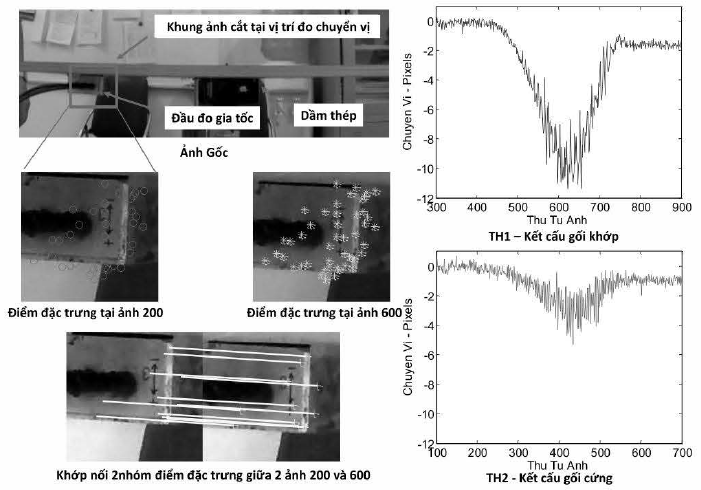 Hình 1: Kết quả đo dao động sử dụng phương pháp so khớp điểm đặc trưng [2].Tài liệu tham khảo đã được trích dẫn khai đánh giá tổng quan1. Bình, N. (2019), “Ứng dụng công nghệ xử lý ảnh xác định dao động kết cấu công trình”, Tạp chí Giao Thông Vận Tải2. Tùng, K., Tuyến, N. và Mai, N. (2016) Sử dụng camera cho mục đích quan trắc và phân tích ứng xử kết cấu, Tạp chí Khoa học Công nghệ Xây dựng11.  TỔNG QUAN TÌNH HÌNH NGHIÊN CỨU THUỘC LĨNH VỰC CỦA ĐỀ TÀI Ở  TRONG VÀ NGOÀI NƯỚC11.1. Ngoài nước (phân tích, đánh giá tình hình nghiên cứu thuộc lĩnh vực của đề tài trên thế giới, liệt kê danh mục các công trình nghiên cứu, tài liệu có liên quan đến đề tài được trích dẫn khi đánh giá tổng quan)Xác định tính chất động của kết cấu, bao gồm tần số dao động riêng (natural frequencies), hệ số cản (damping ratio), dạng dao động (mode shapes), hàm phản ứng tần số (frequency response function)… có vai trò quan trọng trong thiết kế kết cấu công trình (structural design), theo dõi và chẩn đoán kết cấu (Structural Health Monitoring), xác thực tính chính xác và cập nhật mô hình phần tử hữu hạn (Finite Element Model updating) [1-3].Các phương pháp đo tính chất động của kết cấu về cơ bản được chia thành hai nhóm: nhóm các phương pháp đo tiếp xúc (contact method) và nhóm các phương pháp đo không tiếp xúc (non-contact method) [4]. Nhóm các phương pháp đo tiếp xúc sử dụng các cảm biến đo gia tốc (accelerometer) hoặc cảm biến đo biến dạng (như strain gauge, optical fiber, piezoelectric transducer) gắn trực tiếp vào kết cấu. Nhóm phương pháp đo không tiếp xúc sử dụng công nghệ quang học như dùng tia laser trong máy đo rung động bằng hiệu ứng Doppler (Laser Doppler Vibrometer LDV), phương pháp tương quan ảnh kỹ thuật số (Digital Image Correlation DIC) hoặc sử dụng hệ thống định vị toàn cầu (Global Positioning System GPS).Những phương pháp được đề cập ở trên đều có những hạn chế. Thứ nhất là chi phí rất lớn. Một hệ thống bao gồm các cảm biến, hệ thống dây dẫn truyền tín hiệu, thiết bị nhận, lưu trữ, và phân tích dữ liệu đều có giá rất cao. Thứ hai là các phương pháp đã đề cập ở trên (ngoại trừ DIC) chỉ có thể đo đạc ở các vị trí rời rạc trên kết cấu, số lượng điểm đo càng nhiều thì chi phí càng lớn và hệ thống càng phức tạp. Thứ ba, việc gắn cảm biến vào kết cấu còn làm thay đổi tính chất động của kết cấu, nhất là trong trường hợp kết cấu mỏng và nhẹ.Phương pháp đo tính chất động của kết cấu bằng kỹ thuật thị giác máy tính (computer vision) khắc phục được những hạn chế đã nêu trên. Thứ nhất, chi phí của phương pháp này tương đối thấp. Thứ hai, nó cho phép đo trên toàn bộ kết cấu thay vì các điểm rời rạc. Thứ ba, đây là phương pháp đo không tiếp xúc nên không làm thay đổi tính chất động của kết cấu. Phương pháp này đã xuất hiện vào khoảng ba thập kỷ trước, tuy nhiên đến gần đây thì mới thực sự phát triển mạnh mẽ. Lý do là những tiến bộ vượt bậc về sức mạnh tính toán máy tính, dung lượng bộ nhớ lưu trữ và năng lực của máy ảnh. Trong trường hợp chuyển vị của kết cấu tương đối lớn, phương pháp theo dõi chuyển động điểm (point tracking method) có thể được sử dụng [5]. Ngược lại nếu chuyển vị của kết cấu rất nhỏ, ở mức dưới điểm ảnh (sub-pixel level), các phương pháp xử lý ảnh phức tạp hơn cần được sử dụng, chẳng hạn bằng cách phóng đại chuyển động (motion magnification) của kết cấu [6, 7].Tài liệu tham khảo đã được trích dẫn khai đánh giá tổng quan1. Sohn, Hoon, et al. "A review of SHM literature: 1996–2001." LANL, (2003).2. Friswell, Michael, and John E. Mottershead. Finite element model updating in structural dynamics. Vol. 38. Springer Science & Business Media, 1995.3. Truong, Thanh Chung, et al. "Finite element model updating of Canton Tower using regularization technique." Smart Structures and Systems 10.4_5 (2012): 459-470.4. Farrar, Charles R., and Keith Worden. "An introduction to structural health monitoring." Philosophical Transactions of the Royal Society A: Mathematical, Physical and Engineering Sciences 365.1851 (2007): 303-315.5. Baqersad, Javad, et al. "Photogrammetry and optical methods in structural dynamics–A review." Mechanical Systems and Signal Processing 86 (2017): 17-34.6. Rohe, D.P., and Phillip L. R. "Experimental modal analysis using phase quantities from phase-based motion processing and motion magnification." Experimental Techniques 45.3 (2021): 297-312.7. Sarrafi, Aral, et al. "Detection of natural frequency and mode shape correspondence using phase-based video magnification in large-scale structures." Structural Health Monitoring, Photogrammetry & DIC, Volume 6. Springer, Cham, 2019. 81-87.11.2. Trong nước (phân tích, đánh giá tình hình nghiên cứu thuộc lĩnh vực của đề tài trên thế giới, liệt kê danh mục các công trình nghiên cứu, tài liệu có liên quan đến đề tài được trích dẫn khi đánh giá tổng quan)Ở trong nước, số lượng công trình sử dụng phương pháp đo tính chất động của kết cấu bằng kỹ thuật thị giác máy tính rất ít [1, 2]. Nguyên nhân là vì đây là dạng nghiên cứu liên ngành, cần những kiến thức từ cả khối ngành kỹ thuật (về mặt động lực học kết cấu) và khối ngành khoa học máy tính (về mặt kỹ thuật xử lý ảnh), vì vậy ở trong nước có ít nghiên cứu thực hiện theo hướng này.Hình 1 mô tả phương pháp và kết quả của bài báo [2]. Về phương pháp, tác giả sử dụng phương pháp so khớp điểm đặc trưng (feature point matching). Kết quả thu được là đồ thị chuyển vị của một số điểm trên kết cấu theo thời gian. Từ đó, bằng cách sử dụng biến đổi Fourier, tần số dao động riêng của kết cấu được xác định.Tuy nhiên, phương pháp so khớp điểm đặc trưng chỉ là một trong số bốn phương pháp theo dõi mục tiêu chính: (1) phương pháp theo dõi dựa trên hình dạng (shape-based tracking hay geometry matching), (2) phương pháp so khớp mẫu dựa trên tương quan ảnh (correlation-based template matching), (3) phương pháp so khớp điểm đặc trưng (feature point matching), và (4) phương pháp dòng quang tại các điểm đặc trưng rời rạc (sparse optical flow at feature points). Đây là điểm hạn chế của các nghiên cứu ở trong nước.Hình 1: Kết quả đo dao động sử dụng phương pháp so khớp điểm đặc trưng [2].Tài liệu tham khảo đã được trích dẫn khai đánh giá tổng quan1. Bình, N. (2019), “Ứng dụng công nghệ xử lý ảnh xác định dao động kết cấu công trình”, Tạp chí Giao Thông Vận Tải2. Tùng, K., Tuyến, N. và Mai, N. (2016) Sử dụng camera cho mục đích quan trắc và phân tích ứng xử kết cấu, Tạp chí Khoa học Công nghệ Xây dựng11.  TỔNG QUAN TÌNH HÌNH NGHIÊN CỨU THUỘC LĨNH VỰC CỦA ĐỀ TÀI Ở  TRONG VÀ NGOÀI NƯỚC11.1. Ngoài nước (phân tích, đánh giá tình hình nghiên cứu thuộc lĩnh vực của đề tài trên thế giới, liệt kê danh mục các công trình nghiên cứu, tài liệu có liên quan đến đề tài được trích dẫn khi đánh giá tổng quan)Xác định tính chất động của kết cấu, bao gồm tần số dao động riêng (natural frequencies), hệ số cản (damping ratio), dạng dao động (mode shapes), hàm phản ứng tần số (frequency response function)… có vai trò quan trọng trong thiết kế kết cấu công trình (structural design), theo dõi và chẩn đoán kết cấu (Structural Health Monitoring), xác thực tính chính xác và cập nhật mô hình phần tử hữu hạn (Finite Element Model updating) [1-3].Các phương pháp đo tính chất động của kết cấu về cơ bản được chia thành hai nhóm: nhóm các phương pháp đo tiếp xúc (contact method) và nhóm các phương pháp đo không tiếp xúc (non-contact method) [4]. Nhóm các phương pháp đo tiếp xúc sử dụng các cảm biến đo gia tốc (accelerometer) hoặc cảm biến đo biến dạng (như strain gauge, optical fiber, piezoelectric transducer) gắn trực tiếp vào kết cấu. Nhóm phương pháp đo không tiếp xúc sử dụng công nghệ quang học như dùng tia laser trong máy đo rung động bằng hiệu ứng Doppler (Laser Doppler Vibrometer LDV), phương pháp tương quan ảnh kỹ thuật số (Digital Image Correlation DIC) hoặc sử dụng hệ thống định vị toàn cầu (Global Positioning System GPS).Những phương pháp được đề cập ở trên đều có những hạn chế. Thứ nhất là chi phí rất lớn. Một hệ thống bao gồm các cảm biến, hệ thống dây dẫn truyền tín hiệu, thiết bị nhận, lưu trữ, và phân tích dữ liệu đều có giá rất cao. Thứ hai là các phương pháp đã đề cập ở trên (ngoại trừ DIC) chỉ có thể đo đạc ở các vị trí rời rạc trên kết cấu, số lượng điểm đo càng nhiều thì chi phí càng lớn và hệ thống càng phức tạp. Thứ ba, việc gắn cảm biến vào kết cấu còn làm thay đổi tính chất động của kết cấu, nhất là trong trường hợp kết cấu mỏng và nhẹ.Phương pháp đo tính chất động của kết cấu bằng kỹ thuật thị giác máy tính (computer vision) khắc phục được những hạn chế đã nêu trên. Thứ nhất, chi phí của phương pháp này tương đối thấp. Thứ hai, nó cho phép đo trên toàn bộ kết cấu thay vì các điểm rời rạc. Thứ ba, đây là phương pháp đo không tiếp xúc nên không làm thay đổi tính chất động của kết cấu. Phương pháp này đã xuất hiện vào khoảng ba thập kỷ trước, tuy nhiên đến gần đây thì mới thực sự phát triển mạnh mẽ. Lý do là những tiến bộ vượt bậc về sức mạnh tính toán máy tính, dung lượng bộ nhớ lưu trữ và năng lực của máy ảnh. Trong trường hợp chuyển vị của kết cấu tương đối lớn, phương pháp theo dõi chuyển động điểm (point tracking method) có thể được sử dụng [5]. Ngược lại nếu chuyển vị của kết cấu rất nhỏ, ở mức dưới điểm ảnh (sub-pixel level), các phương pháp xử lý ảnh phức tạp hơn cần được sử dụng, chẳng hạn bằng cách phóng đại chuyển động (motion magnification) của kết cấu [6, 7].Tài liệu tham khảo đã được trích dẫn khai đánh giá tổng quan1. Sohn, Hoon, et al. "A review of SHM literature: 1996–2001." LANL, (2003).2. Friswell, Michael, and John E. Mottershead. Finite element model updating in structural dynamics. Vol. 38. Springer Science & Business Media, 1995.3. Truong, Thanh Chung, et al. "Finite element model updating of Canton Tower using regularization technique." Smart Structures and Systems 10.4_5 (2012): 459-470.4. Farrar, Charles R., and Keith Worden. "An introduction to structural health monitoring." Philosophical Transactions of the Royal Society A: Mathematical, Physical and Engineering Sciences 365.1851 (2007): 303-315.5. Baqersad, Javad, et al. "Photogrammetry and optical methods in structural dynamics–A review." Mechanical Systems and Signal Processing 86 (2017): 17-34.6. Rohe, D.P., and Phillip L. R. "Experimental modal analysis using phase quantities from phase-based motion processing and motion magnification." Experimental Techniques 45.3 (2021): 297-312.7. Sarrafi, Aral, et al. "Detection of natural frequency and mode shape correspondence using phase-based video magnification in large-scale structures." Structural Health Monitoring, Photogrammetry & DIC, Volume 6. Springer, Cham, 2019. 81-87.11.2. Trong nước (phân tích, đánh giá tình hình nghiên cứu thuộc lĩnh vực của đề tài trên thế giới, liệt kê danh mục các công trình nghiên cứu, tài liệu có liên quan đến đề tài được trích dẫn khi đánh giá tổng quan)Ở trong nước, số lượng công trình sử dụng phương pháp đo tính chất động của kết cấu bằng kỹ thuật thị giác máy tính rất ít [1, 2]. Nguyên nhân là vì đây là dạng nghiên cứu liên ngành, cần những kiến thức từ cả khối ngành kỹ thuật (về mặt động lực học kết cấu) và khối ngành khoa học máy tính (về mặt kỹ thuật xử lý ảnh), vì vậy ở trong nước có ít nghiên cứu thực hiện theo hướng này.Hình 1 mô tả phương pháp và kết quả của bài báo [2]. Về phương pháp, tác giả sử dụng phương pháp so khớp điểm đặc trưng (feature point matching). Kết quả thu được là đồ thị chuyển vị của một số điểm trên kết cấu theo thời gian. Từ đó, bằng cách sử dụng biến đổi Fourier, tần số dao động riêng của kết cấu được xác định.Tuy nhiên, phương pháp so khớp điểm đặc trưng chỉ là một trong số bốn phương pháp theo dõi mục tiêu chính: (1) phương pháp theo dõi dựa trên hình dạng (shape-based tracking hay geometry matching), (2) phương pháp so khớp mẫu dựa trên tương quan ảnh (correlation-based template matching), (3) phương pháp so khớp điểm đặc trưng (feature point matching), và (4) phương pháp dòng quang tại các điểm đặc trưng rời rạc (sparse optical flow at feature points). Đây là điểm hạn chế của các nghiên cứu ở trong nước.Hình 1: Kết quả đo dao động sử dụng phương pháp so khớp điểm đặc trưng [2].Tài liệu tham khảo đã được trích dẫn khai đánh giá tổng quan1. Bình, N. (2019), “Ứng dụng công nghệ xử lý ảnh xác định dao động kết cấu công trình”, Tạp chí Giao Thông Vận Tải2. Tùng, K., Tuyến, N. và Mai, N. (2016) Sử dụng camera cho mục đích quan trắc và phân tích ứng xử kết cấu, Tạp chí Khoa học Công nghệ Xây dựng11.  TỔNG QUAN TÌNH HÌNH NGHIÊN CỨU THUỘC LĨNH VỰC CỦA ĐỀ TÀI Ở  TRONG VÀ NGOÀI NƯỚC11.1. Ngoài nước (phân tích, đánh giá tình hình nghiên cứu thuộc lĩnh vực của đề tài trên thế giới, liệt kê danh mục các công trình nghiên cứu, tài liệu có liên quan đến đề tài được trích dẫn khi đánh giá tổng quan)Xác định tính chất động của kết cấu, bao gồm tần số dao động riêng (natural frequencies), hệ số cản (damping ratio), dạng dao động (mode shapes), hàm phản ứng tần số (frequency response function)… có vai trò quan trọng trong thiết kế kết cấu công trình (structural design), theo dõi và chẩn đoán kết cấu (Structural Health Monitoring), xác thực tính chính xác và cập nhật mô hình phần tử hữu hạn (Finite Element Model updating) [1-3].Các phương pháp đo tính chất động của kết cấu về cơ bản được chia thành hai nhóm: nhóm các phương pháp đo tiếp xúc (contact method) và nhóm các phương pháp đo không tiếp xúc (non-contact method) [4]. Nhóm các phương pháp đo tiếp xúc sử dụng các cảm biến đo gia tốc (accelerometer) hoặc cảm biến đo biến dạng (như strain gauge, optical fiber, piezoelectric transducer) gắn trực tiếp vào kết cấu. Nhóm phương pháp đo không tiếp xúc sử dụng công nghệ quang học như dùng tia laser trong máy đo rung động bằng hiệu ứng Doppler (Laser Doppler Vibrometer LDV), phương pháp tương quan ảnh kỹ thuật số (Digital Image Correlation DIC) hoặc sử dụng hệ thống định vị toàn cầu (Global Positioning System GPS).Những phương pháp được đề cập ở trên đều có những hạn chế. Thứ nhất là chi phí rất lớn. Một hệ thống bao gồm các cảm biến, hệ thống dây dẫn truyền tín hiệu, thiết bị nhận, lưu trữ, và phân tích dữ liệu đều có giá rất cao. Thứ hai là các phương pháp đã đề cập ở trên (ngoại trừ DIC) chỉ có thể đo đạc ở các vị trí rời rạc trên kết cấu, số lượng điểm đo càng nhiều thì chi phí càng lớn và hệ thống càng phức tạp. Thứ ba, việc gắn cảm biến vào kết cấu còn làm thay đổi tính chất động của kết cấu, nhất là trong trường hợp kết cấu mỏng và nhẹ.Phương pháp đo tính chất động của kết cấu bằng kỹ thuật thị giác máy tính (computer vision) khắc phục được những hạn chế đã nêu trên. Thứ nhất, chi phí của phương pháp này tương đối thấp. Thứ hai, nó cho phép đo trên toàn bộ kết cấu thay vì các điểm rời rạc. Thứ ba, đây là phương pháp đo không tiếp xúc nên không làm thay đổi tính chất động của kết cấu. Phương pháp này đã xuất hiện vào khoảng ba thập kỷ trước, tuy nhiên đến gần đây thì mới thực sự phát triển mạnh mẽ. Lý do là những tiến bộ vượt bậc về sức mạnh tính toán máy tính, dung lượng bộ nhớ lưu trữ và năng lực của máy ảnh. Trong trường hợp chuyển vị của kết cấu tương đối lớn, phương pháp theo dõi chuyển động điểm (point tracking method) có thể được sử dụng [5]. Ngược lại nếu chuyển vị của kết cấu rất nhỏ, ở mức dưới điểm ảnh (sub-pixel level), các phương pháp xử lý ảnh phức tạp hơn cần được sử dụng, chẳng hạn bằng cách phóng đại chuyển động (motion magnification) của kết cấu [6, 7].Tài liệu tham khảo đã được trích dẫn khai đánh giá tổng quan1. Sohn, Hoon, et al. "A review of SHM literature: 1996–2001." LANL, (2003).2. Friswell, Michael, and John E. Mottershead. Finite element model updating in structural dynamics. Vol. 38. Springer Science & Business Media, 1995.3. Truong, Thanh Chung, et al. "Finite element model updating of Canton Tower using regularization technique." Smart Structures and Systems 10.4_5 (2012): 459-470.4. Farrar, Charles R., and Keith Worden. "An introduction to structural health monitoring." Philosophical Transactions of the Royal Society A: Mathematical, Physical and Engineering Sciences 365.1851 (2007): 303-315.5. Baqersad, Javad, et al. "Photogrammetry and optical methods in structural dynamics–A review." Mechanical Systems and Signal Processing 86 (2017): 17-34.6. Rohe, D.P., and Phillip L. R. "Experimental modal analysis using phase quantities from phase-based motion processing and motion magnification." Experimental Techniques 45.3 (2021): 297-312.7. Sarrafi, Aral, et al. "Detection of natural frequency and mode shape correspondence using phase-based video magnification in large-scale structures." Structural Health Monitoring, Photogrammetry & DIC, Volume 6. Springer, Cham, 2019. 81-87.11.2. Trong nước (phân tích, đánh giá tình hình nghiên cứu thuộc lĩnh vực của đề tài trên thế giới, liệt kê danh mục các công trình nghiên cứu, tài liệu có liên quan đến đề tài được trích dẫn khi đánh giá tổng quan)Ở trong nước, số lượng công trình sử dụng phương pháp đo tính chất động của kết cấu bằng kỹ thuật thị giác máy tính rất ít [1, 2]. Nguyên nhân là vì đây là dạng nghiên cứu liên ngành, cần những kiến thức từ cả khối ngành kỹ thuật (về mặt động lực học kết cấu) và khối ngành khoa học máy tính (về mặt kỹ thuật xử lý ảnh), vì vậy ở trong nước có ít nghiên cứu thực hiện theo hướng này.Hình 1 mô tả phương pháp và kết quả của bài báo [2]. Về phương pháp, tác giả sử dụng phương pháp so khớp điểm đặc trưng (feature point matching). Kết quả thu được là đồ thị chuyển vị của một số điểm trên kết cấu theo thời gian. Từ đó, bằng cách sử dụng biến đổi Fourier, tần số dao động riêng của kết cấu được xác định.Tuy nhiên, phương pháp so khớp điểm đặc trưng chỉ là một trong số bốn phương pháp theo dõi mục tiêu chính: (1) phương pháp theo dõi dựa trên hình dạng (shape-based tracking hay geometry matching), (2) phương pháp so khớp mẫu dựa trên tương quan ảnh (correlation-based template matching), (3) phương pháp so khớp điểm đặc trưng (feature point matching), và (4) phương pháp dòng quang tại các điểm đặc trưng rời rạc (sparse optical flow at feature points). Đây là điểm hạn chế của các nghiên cứu ở trong nước.Hình 1: Kết quả đo dao động sử dụng phương pháp so khớp điểm đặc trưng [2].Tài liệu tham khảo đã được trích dẫn khai đánh giá tổng quan1. Bình, N. (2019), “Ứng dụng công nghệ xử lý ảnh xác định dao động kết cấu công trình”, Tạp chí Giao Thông Vận Tải2. Tùng, K., Tuyến, N. và Mai, N. (2016) Sử dụng camera cho mục đích quan trắc và phân tích ứng xử kết cấu, Tạp chí Khoa học Công nghệ Xây dựng11.  TỔNG QUAN TÌNH HÌNH NGHIÊN CỨU THUỘC LĨNH VỰC CỦA ĐỀ TÀI Ở  TRONG VÀ NGOÀI NƯỚC11.1. Ngoài nước (phân tích, đánh giá tình hình nghiên cứu thuộc lĩnh vực của đề tài trên thế giới, liệt kê danh mục các công trình nghiên cứu, tài liệu có liên quan đến đề tài được trích dẫn khi đánh giá tổng quan)Xác định tính chất động của kết cấu, bao gồm tần số dao động riêng (natural frequencies), hệ số cản (damping ratio), dạng dao động (mode shapes), hàm phản ứng tần số (frequency response function)… có vai trò quan trọng trong thiết kế kết cấu công trình (structural design), theo dõi và chẩn đoán kết cấu (Structural Health Monitoring), xác thực tính chính xác và cập nhật mô hình phần tử hữu hạn (Finite Element Model updating) [1-3].Các phương pháp đo tính chất động của kết cấu về cơ bản được chia thành hai nhóm: nhóm các phương pháp đo tiếp xúc (contact method) và nhóm các phương pháp đo không tiếp xúc (non-contact method) [4]. Nhóm các phương pháp đo tiếp xúc sử dụng các cảm biến đo gia tốc (accelerometer) hoặc cảm biến đo biến dạng (như strain gauge, optical fiber, piezoelectric transducer) gắn trực tiếp vào kết cấu. Nhóm phương pháp đo không tiếp xúc sử dụng công nghệ quang học như dùng tia laser trong máy đo rung động bằng hiệu ứng Doppler (Laser Doppler Vibrometer LDV), phương pháp tương quan ảnh kỹ thuật số (Digital Image Correlation DIC) hoặc sử dụng hệ thống định vị toàn cầu (Global Positioning System GPS).Những phương pháp được đề cập ở trên đều có những hạn chế. Thứ nhất là chi phí rất lớn. Một hệ thống bao gồm các cảm biến, hệ thống dây dẫn truyền tín hiệu, thiết bị nhận, lưu trữ, và phân tích dữ liệu đều có giá rất cao. Thứ hai là các phương pháp đã đề cập ở trên (ngoại trừ DIC) chỉ có thể đo đạc ở các vị trí rời rạc trên kết cấu, số lượng điểm đo càng nhiều thì chi phí càng lớn và hệ thống càng phức tạp. Thứ ba, việc gắn cảm biến vào kết cấu còn làm thay đổi tính chất động của kết cấu, nhất là trong trường hợp kết cấu mỏng và nhẹ.Phương pháp đo tính chất động của kết cấu bằng kỹ thuật thị giác máy tính (computer vision) khắc phục được những hạn chế đã nêu trên. Thứ nhất, chi phí của phương pháp này tương đối thấp. Thứ hai, nó cho phép đo trên toàn bộ kết cấu thay vì các điểm rời rạc. Thứ ba, đây là phương pháp đo không tiếp xúc nên không làm thay đổi tính chất động của kết cấu. Phương pháp này đã xuất hiện vào khoảng ba thập kỷ trước, tuy nhiên đến gần đây thì mới thực sự phát triển mạnh mẽ. Lý do là những tiến bộ vượt bậc về sức mạnh tính toán máy tính, dung lượng bộ nhớ lưu trữ và năng lực của máy ảnh. Trong trường hợp chuyển vị của kết cấu tương đối lớn, phương pháp theo dõi chuyển động điểm (point tracking method) có thể được sử dụng [5]. Ngược lại nếu chuyển vị của kết cấu rất nhỏ, ở mức dưới điểm ảnh (sub-pixel level), các phương pháp xử lý ảnh phức tạp hơn cần được sử dụng, chẳng hạn bằng cách phóng đại chuyển động (motion magnification) của kết cấu [6, 7].Tài liệu tham khảo đã được trích dẫn khai đánh giá tổng quan1. Sohn, Hoon, et al. "A review of SHM literature: 1996–2001." LANL, (2003).2. Friswell, Michael, and John E. Mottershead. Finite element model updating in structural dynamics. Vol. 38. Springer Science & Business Media, 1995.3. Truong, Thanh Chung, et al. "Finite element model updating of Canton Tower using regularization technique." Smart Structures and Systems 10.4_5 (2012): 459-470.4. Farrar, Charles R., and Keith Worden. "An introduction to structural health monitoring." Philosophical Transactions of the Royal Society A: Mathematical, Physical and Engineering Sciences 365.1851 (2007): 303-315.5. Baqersad, Javad, et al. "Photogrammetry and optical methods in structural dynamics–A review." Mechanical Systems and Signal Processing 86 (2017): 17-34.6. Rohe, D.P., and Phillip L. R. "Experimental modal analysis using phase quantities from phase-based motion processing and motion magnification." Experimental Techniques 45.3 (2021): 297-312.7. Sarrafi, Aral, et al. "Detection of natural frequency and mode shape correspondence using phase-based video magnification in large-scale structures." Structural Health Monitoring, Photogrammetry & DIC, Volume 6. Springer, Cham, 2019. 81-87.11.2. Trong nước (phân tích, đánh giá tình hình nghiên cứu thuộc lĩnh vực của đề tài trên thế giới, liệt kê danh mục các công trình nghiên cứu, tài liệu có liên quan đến đề tài được trích dẫn khi đánh giá tổng quan)Ở trong nước, số lượng công trình sử dụng phương pháp đo tính chất động của kết cấu bằng kỹ thuật thị giác máy tính rất ít [1, 2]. Nguyên nhân là vì đây là dạng nghiên cứu liên ngành, cần những kiến thức từ cả khối ngành kỹ thuật (về mặt động lực học kết cấu) và khối ngành khoa học máy tính (về mặt kỹ thuật xử lý ảnh), vì vậy ở trong nước có ít nghiên cứu thực hiện theo hướng này.Hình 1 mô tả phương pháp và kết quả của bài báo [2]. Về phương pháp, tác giả sử dụng phương pháp so khớp điểm đặc trưng (feature point matching). Kết quả thu được là đồ thị chuyển vị của một số điểm trên kết cấu theo thời gian. Từ đó, bằng cách sử dụng biến đổi Fourier, tần số dao động riêng của kết cấu được xác định.Tuy nhiên, phương pháp so khớp điểm đặc trưng chỉ là một trong số bốn phương pháp theo dõi mục tiêu chính: (1) phương pháp theo dõi dựa trên hình dạng (shape-based tracking hay geometry matching), (2) phương pháp so khớp mẫu dựa trên tương quan ảnh (correlation-based template matching), (3) phương pháp so khớp điểm đặc trưng (feature point matching), và (4) phương pháp dòng quang tại các điểm đặc trưng rời rạc (sparse optical flow at feature points). Đây là điểm hạn chế của các nghiên cứu ở trong nước.Hình 1: Kết quả đo dao động sử dụng phương pháp so khớp điểm đặc trưng [2].Tài liệu tham khảo đã được trích dẫn khai đánh giá tổng quan1. Bình, N. (2019), “Ứng dụng công nghệ xử lý ảnh xác định dao động kết cấu công trình”, Tạp chí Giao Thông Vận Tải2. Tùng, K., Tuyến, N. và Mai, N. (2016) Sử dụng camera cho mục đích quan trắc và phân tích ứng xử kết cấu, Tạp chí Khoa học Công nghệ Xây dựng11.  TỔNG QUAN TÌNH HÌNH NGHIÊN CỨU THUỘC LĨNH VỰC CỦA ĐỀ TÀI Ở  TRONG VÀ NGOÀI NƯỚC11.1. Ngoài nước (phân tích, đánh giá tình hình nghiên cứu thuộc lĩnh vực của đề tài trên thế giới, liệt kê danh mục các công trình nghiên cứu, tài liệu có liên quan đến đề tài được trích dẫn khi đánh giá tổng quan)Xác định tính chất động của kết cấu, bao gồm tần số dao động riêng (natural frequencies), hệ số cản (damping ratio), dạng dao động (mode shapes), hàm phản ứng tần số (frequency response function)… có vai trò quan trọng trong thiết kế kết cấu công trình (structural design), theo dõi và chẩn đoán kết cấu (Structural Health Monitoring), xác thực tính chính xác và cập nhật mô hình phần tử hữu hạn (Finite Element Model updating) [1-3].Các phương pháp đo tính chất động của kết cấu về cơ bản được chia thành hai nhóm: nhóm các phương pháp đo tiếp xúc (contact method) và nhóm các phương pháp đo không tiếp xúc (non-contact method) [4]. Nhóm các phương pháp đo tiếp xúc sử dụng các cảm biến đo gia tốc (accelerometer) hoặc cảm biến đo biến dạng (như strain gauge, optical fiber, piezoelectric transducer) gắn trực tiếp vào kết cấu. Nhóm phương pháp đo không tiếp xúc sử dụng công nghệ quang học như dùng tia laser trong máy đo rung động bằng hiệu ứng Doppler (Laser Doppler Vibrometer LDV), phương pháp tương quan ảnh kỹ thuật số (Digital Image Correlation DIC) hoặc sử dụng hệ thống định vị toàn cầu (Global Positioning System GPS).Những phương pháp được đề cập ở trên đều có những hạn chế. Thứ nhất là chi phí rất lớn. Một hệ thống bao gồm các cảm biến, hệ thống dây dẫn truyền tín hiệu, thiết bị nhận, lưu trữ, và phân tích dữ liệu đều có giá rất cao. Thứ hai là các phương pháp đã đề cập ở trên (ngoại trừ DIC) chỉ có thể đo đạc ở các vị trí rời rạc trên kết cấu, số lượng điểm đo càng nhiều thì chi phí càng lớn và hệ thống càng phức tạp. Thứ ba, việc gắn cảm biến vào kết cấu còn làm thay đổi tính chất động của kết cấu, nhất là trong trường hợp kết cấu mỏng và nhẹ.Phương pháp đo tính chất động của kết cấu bằng kỹ thuật thị giác máy tính (computer vision) khắc phục được những hạn chế đã nêu trên. Thứ nhất, chi phí của phương pháp này tương đối thấp. Thứ hai, nó cho phép đo trên toàn bộ kết cấu thay vì các điểm rời rạc. Thứ ba, đây là phương pháp đo không tiếp xúc nên không làm thay đổi tính chất động của kết cấu. Phương pháp này đã xuất hiện vào khoảng ba thập kỷ trước, tuy nhiên đến gần đây thì mới thực sự phát triển mạnh mẽ. Lý do là những tiến bộ vượt bậc về sức mạnh tính toán máy tính, dung lượng bộ nhớ lưu trữ và năng lực của máy ảnh. Trong trường hợp chuyển vị của kết cấu tương đối lớn, phương pháp theo dõi chuyển động điểm (point tracking method) có thể được sử dụng [5]. Ngược lại nếu chuyển vị của kết cấu rất nhỏ, ở mức dưới điểm ảnh (sub-pixel level), các phương pháp xử lý ảnh phức tạp hơn cần được sử dụng, chẳng hạn bằng cách phóng đại chuyển động (motion magnification) của kết cấu [6, 7].Tài liệu tham khảo đã được trích dẫn khai đánh giá tổng quan1. Sohn, Hoon, et al. "A review of SHM literature: 1996–2001." LANL, (2003).2. Friswell, Michael, and John E. Mottershead. Finite element model updating in structural dynamics. Vol. 38. Springer Science & Business Media, 1995.3. Truong, Thanh Chung, et al. "Finite element model updating of Canton Tower using regularization technique." Smart Structures and Systems 10.4_5 (2012): 459-470.4. Farrar, Charles R., and Keith Worden. "An introduction to structural health monitoring." Philosophical Transactions of the Royal Society A: Mathematical, Physical and Engineering Sciences 365.1851 (2007): 303-315.5. Baqersad, Javad, et al. "Photogrammetry and optical methods in structural dynamics–A review." Mechanical Systems and Signal Processing 86 (2017): 17-34.6. Rohe, D.P., and Phillip L. R. "Experimental modal analysis using phase quantities from phase-based motion processing and motion magnification." Experimental Techniques 45.3 (2021): 297-312.7. Sarrafi, Aral, et al. "Detection of natural frequency and mode shape correspondence using phase-based video magnification in large-scale structures." Structural Health Monitoring, Photogrammetry & DIC, Volume 6. Springer, Cham, 2019. 81-87.11.2. Trong nước (phân tích, đánh giá tình hình nghiên cứu thuộc lĩnh vực của đề tài trên thế giới, liệt kê danh mục các công trình nghiên cứu, tài liệu có liên quan đến đề tài được trích dẫn khi đánh giá tổng quan)Ở trong nước, số lượng công trình sử dụng phương pháp đo tính chất động của kết cấu bằng kỹ thuật thị giác máy tính rất ít [1, 2]. Nguyên nhân là vì đây là dạng nghiên cứu liên ngành, cần những kiến thức từ cả khối ngành kỹ thuật (về mặt động lực học kết cấu) và khối ngành khoa học máy tính (về mặt kỹ thuật xử lý ảnh), vì vậy ở trong nước có ít nghiên cứu thực hiện theo hướng này.Hình 1 mô tả phương pháp và kết quả của bài báo [2]. Về phương pháp, tác giả sử dụng phương pháp so khớp điểm đặc trưng (feature point matching). Kết quả thu được là đồ thị chuyển vị của một số điểm trên kết cấu theo thời gian. Từ đó, bằng cách sử dụng biến đổi Fourier, tần số dao động riêng của kết cấu được xác định.Tuy nhiên, phương pháp so khớp điểm đặc trưng chỉ là một trong số bốn phương pháp theo dõi mục tiêu chính: (1) phương pháp theo dõi dựa trên hình dạng (shape-based tracking hay geometry matching), (2) phương pháp so khớp mẫu dựa trên tương quan ảnh (correlation-based template matching), (3) phương pháp so khớp điểm đặc trưng (feature point matching), và (4) phương pháp dòng quang tại các điểm đặc trưng rời rạc (sparse optical flow at feature points). Đây là điểm hạn chế của các nghiên cứu ở trong nước.Hình 1: Kết quả đo dao động sử dụng phương pháp so khớp điểm đặc trưng [2].Tài liệu tham khảo đã được trích dẫn khai đánh giá tổng quan1. Bình, N. (2019), “Ứng dụng công nghệ xử lý ảnh xác định dao động kết cấu công trình”, Tạp chí Giao Thông Vận Tải2. Tùng, K., Tuyến, N. và Mai, N. (2016) Sử dụng camera cho mục đích quan trắc và phân tích ứng xử kết cấu, Tạp chí Khoa học Công nghệ Xây dựng11.  TỔNG QUAN TÌNH HÌNH NGHIÊN CỨU THUỘC LĨNH VỰC CỦA ĐỀ TÀI Ở  TRONG VÀ NGOÀI NƯỚC11.1. Ngoài nước (phân tích, đánh giá tình hình nghiên cứu thuộc lĩnh vực của đề tài trên thế giới, liệt kê danh mục các công trình nghiên cứu, tài liệu có liên quan đến đề tài được trích dẫn khi đánh giá tổng quan)Xác định tính chất động của kết cấu, bao gồm tần số dao động riêng (natural frequencies), hệ số cản (damping ratio), dạng dao động (mode shapes), hàm phản ứng tần số (frequency response function)… có vai trò quan trọng trong thiết kế kết cấu công trình (structural design), theo dõi và chẩn đoán kết cấu (Structural Health Monitoring), xác thực tính chính xác và cập nhật mô hình phần tử hữu hạn (Finite Element Model updating) [1-3].Các phương pháp đo tính chất động của kết cấu về cơ bản được chia thành hai nhóm: nhóm các phương pháp đo tiếp xúc (contact method) và nhóm các phương pháp đo không tiếp xúc (non-contact method) [4]. Nhóm các phương pháp đo tiếp xúc sử dụng các cảm biến đo gia tốc (accelerometer) hoặc cảm biến đo biến dạng (như strain gauge, optical fiber, piezoelectric transducer) gắn trực tiếp vào kết cấu. Nhóm phương pháp đo không tiếp xúc sử dụng công nghệ quang học như dùng tia laser trong máy đo rung động bằng hiệu ứng Doppler (Laser Doppler Vibrometer LDV), phương pháp tương quan ảnh kỹ thuật số (Digital Image Correlation DIC) hoặc sử dụng hệ thống định vị toàn cầu (Global Positioning System GPS).Những phương pháp được đề cập ở trên đều có những hạn chế. Thứ nhất là chi phí rất lớn. Một hệ thống bao gồm các cảm biến, hệ thống dây dẫn truyền tín hiệu, thiết bị nhận, lưu trữ, và phân tích dữ liệu đều có giá rất cao. Thứ hai là các phương pháp đã đề cập ở trên (ngoại trừ DIC) chỉ có thể đo đạc ở các vị trí rời rạc trên kết cấu, số lượng điểm đo càng nhiều thì chi phí càng lớn và hệ thống càng phức tạp. Thứ ba, việc gắn cảm biến vào kết cấu còn làm thay đổi tính chất động của kết cấu, nhất là trong trường hợp kết cấu mỏng và nhẹ.Phương pháp đo tính chất động của kết cấu bằng kỹ thuật thị giác máy tính (computer vision) khắc phục được những hạn chế đã nêu trên. Thứ nhất, chi phí của phương pháp này tương đối thấp. Thứ hai, nó cho phép đo trên toàn bộ kết cấu thay vì các điểm rời rạc. Thứ ba, đây là phương pháp đo không tiếp xúc nên không làm thay đổi tính chất động của kết cấu. Phương pháp này đã xuất hiện vào khoảng ba thập kỷ trước, tuy nhiên đến gần đây thì mới thực sự phát triển mạnh mẽ. Lý do là những tiến bộ vượt bậc về sức mạnh tính toán máy tính, dung lượng bộ nhớ lưu trữ và năng lực của máy ảnh. Trong trường hợp chuyển vị của kết cấu tương đối lớn, phương pháp theo dõi chuyển động điểm (point tracking method) có thể được sử dụng [5]. Ngược lại nếu chuyển vị của kết cấu rất nhỏ, ở mức dưới điểm ảnh (sub-pixel level), các phương pháp xử lý ảnh phức tạp hơn cần được sử dụng, chẳng hạn bằng cách phóng đại chuyển động (motion magnification) của kết cấu [6, 7].Tài liệu tham khảo đã được trích dẫn khai đánh giá tổng quan1. Sohn, Hoon, et al. "A review of SHM literature: 1996–2001." LANL, (2003).2. Friswell, Michael, and John E. Mottershead. Finite element model updating in structural dynamics. Vol. 38. Springer Science & Business Media, 1995.3. Truong, Thanh Chung, et al. "Finite element model updating of Canton Tower using regularization technique." Smart Structures and Systems 10.4_5 (2012): 459-470.4. Farrar, Charles R., and Keith Worden. "An introduction to structural health monitoring." Philosophical Transactions of the Royal Society A: Mathematical, Physical and Engineering Sciences 365.1851 (2007): 303-315.5. Baqersad, Javad, et al. "Photogrammetry and optical methods in structural dynamics–A review." Mechanical Systems and Signal Processing 86 (2017): 17-34.6. Rohe, D.P., and Phillip L. R. "Experimental modal analysis using phase quantities from phase-based motion processing and motion magnification." Experimental Techniques 45.3 (2021): 297-312.7. Sarrafi, Aral, et al. "Detection of natural frequency and mode shape correspondence using phase-based video magnification in large-scale structures." Structural Health Monitoring, Photogrammetry & DIC, Volume 6. Springer, Cham, 2019. 81-87.11.2. Trong nước (phân tích, đánh giá tình hình nghiên cứu thuộc lĩnh vực của đề tài trên thế giới, liệt kê danh mục các công trình nghiên cứu, tài liệu có liên quan đến đề tài được trích dẫn khi đánh giá tổng quan)Ở trong nước, số lượng công trình sử dụng phương pháp đo tính chất động của kết cấu bằng kỹ thuật thị giác máy tính rất ít [1, 2]. Nguyên nhân là vì đây là dạng nghiên cứu liên ngành, cần những kiến thức từ cả khối ngành kỹ thuật (về mặt động lực học kết cấu) và khối ngành khoa học máy tính (về mặt kỹ thuật xử lý ảnh), vì vậy ở trong nước có ít nghiên cứu thực hiện theo hướng này.Hình 1 mô tả phương pháp và kết quả của bài báo [2]. Về phương pháp, tác giả sử dụng phương pháp so khớp điểm đặc trưng (feature point matching). Kết quả thu được là đồ thị chuyển vị của một số điểm trên kết cấu theo thời gian. Từ đó, bằng cách sử dụng biến đổi Fourier, tần số dao động riêng của kết cấu được xác định.Tuy nhiên, phương pháp so khớp điểm đặc trưng chỉ là một trong số bốn phương pháp theo dõi mục tiêu chính: (1) phương pháp theo dõi dựa trên hình dạng (shape-based tracking hay geometry matching), (2) phương pháp so khớp mẫu dựa trên tương quan ảnh (correlation-based template matching), (3) phương pháp so khớp điểm đặc trưng (feature point matching), và (4) phương pháp dòng quang tại các điểm đặc trưng rời rạc (sparse optical flow at feature points). Đây là điểm hạn chế của các nghiên cứu ở trong nước.Hình 1: Kết quả đo dao động sử dụng phương pháp so khớp điểm đặc trưng [2].Tài liệu tham khảo đã được trích dẫn khai đánh giá tổng quan1. Bình, N. (2019), “Ứng dụng công nghệ xử lý ảnh xác định dao động kết cấu công trình”, Tạp chí Giao Thông Vận Tải2. Tùng, K., Tuyến, N. và Mai, N. (2016) Sử dụng camera cho mục đích quan trắc và phân tích ứng xử kết cấu, Tạp chí Khoa học Công nghệ Xây dựng11.  TỔNG QUAN TÌNH HÌNH NGHIÊN CỨU THUỘC LĨNH VỰC CỦA ĐỀ TÀI Ở  TRONG VÀ NGOÀI NƯỚC11.1. Ngoài nước (phân tích, đánh giá tình hình nghiên cứu thuộc lĩnh vực của đề tài trên thế giới, liệt kê danh mục các công trình nghiên cứu, tài liệu có liên quan đến đề tài được trích dẫn khi đánh giá tổng quan)Xác định tính chất động của kết cấu, bao gồm tần số dao động riêng (natural frequencies), hệ số cản (damping ratio), dạng dao động (mode shapes), hàm phản ứng tần số (frequency response function)… có vai trò quan trọng trong thiết kế kết cấu công trình (structural design), theo dõi và chẩn đoán kết cấu (Structural Health Monitoring), xác thực tính chính xác và cập nhật mô hình phần tử hữu hạn (Finite Element Model updating) [1-3].Các phương pháp đo tính chất động của kết cấu về cơ bản được chia thành hai nhóm: nhóm các phương pháp đo tiếp xúc (contact method) và nhóm các phương pháp đo không tiếp xúc (non-contact method) [4]. Nhóm các phương pháp đo tiếp xúc sử dụng các cảm biến đo gia tốc (accelerometer) hoặc cảm biến đo biến dạng (như strain gauge, optical fiber, piezoelectric transducer) gắn trực tiếp vào kết cấu. Nhóm phương pháp đo không tiếp xúc sử dụng công nghệ quang học như dùng tia laser trong máy đo rung động bằng hiệu ứng Doppler (Laser Doppler Vibrometer LDV), phương pháp tương quan ảnh kỹ thuật số (Digital Image Correlation DIC) hoặc sử dụng hệ thống định vị toàn cầu (Global Positioning System GPS).Những phương pháp được đề cập ở trên đều có những hạn chế. Thứ nhất là chi phí rất lớn. Một hệ thống bao gồm các cảm biến, hệ thống dây dẫn truyền tín hiệu, thiết bị nhận, lưu trữ, và phân tích dữ liệu đều có giá rất cao. Thứ hai là các phương pháp đã đề cập ở trên (ngoại trừ DIC) chỉ có thể đo đạc ở các vị trí rời rạc trên kết cấu, số lượng điểm đo càng nhiều thì chi phí càng lớn và hệ thống càng phức tạp. Thứ ba, việc gắn cảm biến vào kết cấu còn làm thay đổi tính chất động của kết cấu, nhất là trong trường hợp kết cấu mỏng và nhẹ.Phương pháp đo tính chất động của kết cấu bằng kỹ thuật thị giác máy tính (computer vision) khắc phục được những hạn chế đã nêu trên. Thứ nhất, chi phí của phương pháp này tương đối thấp. Thứ hai, nó cho phép đo trên toàn bộ kết cấu thay vì các điểm rời rạc. Thứ ba, đây là phương pháp đo không tiếp xúc nên không làm thay đổi tính chất động của kết cấu. Phương pháp này đã xuất hiện vào khoảng ba thập kỷ trước, tuy nhiên đến gần đây thì mới thực sự phát triển mạnh mẽ. Lý do là những tiến bộ vượt bậc về sức mạnh tính toán máy tính, dung lượng bộ nhớ lưu trữ và năng lực của máy ảnh. Trong trường hợp chuyển vị của kết cấu tương đối lớn, phương pháp theo dõi chuyển động điểm (point tracking method) có thể được sử dụng [5]. Ngược lại nếu chuyển vị của kết cấu rất nhỏ, ở mức dưới điểm ảnh (sub-pixel level), các phương pháp xử lý ảnh phức tạp hơn cần được sử dụng, chẳng hạn bằng cách phóng đại chuyển động (motion magnification) của kết cấu [6, 7].Tài liệu tham khảo đã được trích dẫn khai đánh giá tổng quan1. Sohn, Hoon, et al. "A review of SHM literature: 1996–2001." LANL, (2003).2. Friswell, Michael, and John E. Mottershead. Finite element model updating in structural dynamics. Vol. 38. Springer Science & Business Media, 1995.3. Truong, Thanh Chung, et al. "Finite element model updating of Canton Tower using regularization technique." Smart Structures and Systems 10.4_5 (2012): 459-470.4. Farrar, Charles R., and Keith Worden. "An introduction to structural health monitoring." Philosophical Transactions of the Royal Society A: Mathematical, Physical and Engineering Sciences 365.1851 (2007): 303-315.5. Baqersad, Javad, et al. "Photogrammetry and optical methods in structural dynamics–A review." Mechanical Systems and Signal Processing 86 (2017): 17-34.6. Rohe, D.P., and Phillip L. R. "Experimental modal analysis using phase quantities from phase-based motion processing and motion magnification." Experimental Techniques 45.3 (2021): 297-312.7. Sarrafi, Aral, et al. "Detection of natural frequency and mode shape correspondence using phase-based video magnification in large-scale structures." Structural Health Monitoring, Photogrammetry & DIC, Volume 6. Springer, Cham, 2019. 81-87.11.2. Trong nước (phân tích, đánh giá tình hình nghiên cứu thuộc lĩnh vực của đề tài trên thế giới, liệt kê danh mục các công trình nghiên cứu, tài liệu có liên quan đến đề tài được trích dẫn khi đánh giá tổng quan)Ở trong nước, số lượng công trình sử dụng phương pháp đo tính chất động của kết cấu bằng kỹ thuật thị giác máy tính rất ít [1, 2]. Nguyên nhân là vì đây là dạng nghiên cứu liên ngành, cần những kiến thức từ cả khối ngành kỹ thuật (về mặt động lực học kết cấu) và khối ngành khoa học máy tính (về mặt kỹ thuật xử lý ảnh), vì vậy ở trong nước có ít nghiên cứu thực hiện theo hướng này.Hình 1 mô tả phương pháp và kết quả của bài báo [2]. Về phương pháp, tác giả sử dụng phương pháp so khớp điểm đặc trưng (feature point matching). Kết quả thu được là đồ thị chuyển vị của một số điểm trên kết cấu theo thời gian. Từ đó, bằng cách sử dụng biến đổi Fourier, tần số dao động riêng của kết cấu được xác định.Tuy nhiên, phương pháp so khớp điểm đặc trưng chỉ là một trong số bốn phương pháp theo dõi mục tiêu chính: (1) phương pháp theo dõi dựa trên hình dạng (shape-based tracking hay geometry matching), (2) phương pháp so khớp mẫu dựa trên tương quan ảnh (correlation-based template matching), (3) phương pháp so khớp điểm đặc trưng (feature point matching), và (4) phương pháp dòng quang tại các điểm đặc trưng rời rạc (sparse optical flow at feature points). Đây là điểm hạn chế của các nghiên cứu ở trong nước.Hình 1: Kết quả đo dao động sử dụng phương pháp so khớp điểm đặc trưng [2].Tài liệu tham khảo đã được trích dẫn khai đánh giá tổng quan1. Bình, N. (2019), “Ứng dụng công nghệ xử lý ảnh xác định dao động kết cấu công trình”, Tạp chí Giao Thông Vận Tải2. Tùng, K., Tuyến, N. và Mai, N. (2016) Sử dụng camera cho mục đích quan trắc và phân tích ứng xử kết cấu, Tạp chí Khoa học Công nghệ Xây dựng11.  TỔNG QUAN TÌNH HÌNH NGHIÊN CỨU THUỘC LĨNH VỰC CỦA ĐỀ TÀI Ở  TRONG VÀ NGOÀI NƯỚC11.1. Ngoài nước (phân tích, đánh giá tình hình nghiên cứu thuộc lĩnh vực của đề tài trên thế giới, liệt kê danh mục các công trình nghiên cứu, tài liệu có liên quan đến đề tài được trích dẫn khi đánh giá tổng quan)Xác định tính chất động của kết cấu, bao gồm tần số dao động riêng (natural frequencies), hệ số cản (damping ratio), dạng dao động (mode shapes), hàm phản ứng tần số (frequency response function)… có vai trò quan trọng trong thiết kế kết cấu công trình (structural design), theo dõi và chẩn đoán kết cấu (Structural Health Monitoring), xác thực tính chính xác và cập nhật mô hình phần tử hữu hạn (Finite Element Model updating) [1-3].Các phương pháp đo tính chất động của kết cấu về cơ bản được chia thành hai nhóm: nhóm các phương pháp đo tiếp xúc (contact method) và nhóm các phương pháp đo không tiếp xúc (non-contact method) [4]. Nhóm các phương pháp đo tiếp xúc sử dụng các cảm biến đo gia tốc (accelerometer) hoặc cảm biến đo biến dạng (như strain gauge, optical fiber, piezoelectric transducer) gắn trực tiếp vào kết cấu. Nhóm phương pháp đo không tiếp xúc sử dụng công nghệ quang học như dùng tia laser trong máy đo rung động bằng hiệu ứng Doppler (Laser Doppler Vibrometer LDV), phương pháp tương quan ảnh kỹ thuật số (Digital Image Correlation DIC) hoặc sử dụng hệ thống định vị toàn cầu (Global Positioning System GPS).Những phương pháp được đề cập ở trên đều có những hạn chế. Thứ nhất là chi phí rất lớn. Một hệ thống bao gồm các cảm biến, hệ thống dây dẫn truyền tín hiệu, thiết bị nhận, lưu trữ, và phân tích dữ liệu đều có giá rất cao. Thứ hai là các phương pháp đã đề cập ở trên (ngoại trừ DIC) chỉ có thể đo đạc ở các vị trí rời rạc trên kết cấu, số lượng điểm đo càng nhiều thì chi phí càng lớn và hệ thống càng phức tạp. Thứ ba, việc gắn cảm biến vào kết cấu còn làm thay đổi tính chất động của kết cấu, nhất là trong trường hợp kết cấu mỏng và nhẹ.Phương pháp đo tính chất động của kết cấu bằng kỹ thuật thị giác máy tính (computer vision) khắc phục được những hạn chế đã nêu trên. Thứ nhất, chi phí của phương pháp này tương đối thấp. Thứ hai, nó cho phép đo trên toàn bộ kết cấu thay vì các điểm rời rạc. Thứ ba, đây là phương pháp đo không tiếp xúc nên không làm thay đổi tính chất động của kết cấu. Phương pháp này đã xuất hiện vào khoảng ba thập kỷ trước, tuy nhiên đến gần đây thì mới thực sự phát triển mạnh mẽ. Lý do là những tiến bộ vượt bậc về sức mạnh tính toán máy tính, dung lượng bộ nhớ lưu trữ và năng lực của máy ảnh. Trong trường hợp chuyển vị của kết cấu tương đối lớn, phương pháp theo dõi chuyển động điểm (point tracking method) có thể được sử dụng [5]. Ngược lại nếu chuyển vị của kết cấu rất nhỏ, ở mức dưới điểm ảnh (sub-pixel level), các phương pháp xử lý ảnh phức tạp hơn cần được sử dụng, chẳng hạn bằng cách phóng đại chuyển động (motion magnification) của kết cấu [6, 7].Tài liệu tham khảo đã được trích dẫn khai đánh giá tổng quan1. Sohn, Hoon, et al. "A review of SHM literature: 1996–2001." LANL, (2003).2. Friswell, Michael, and John E. Mottershead. Finite element model updating in structural dynamics. Vol. 38. Springer Science & Business Media, 1995.3. Truong, Thanh Chung, et al. "Finite element model updating of Canton Tower using regularization technique." Smart Structures and Systems 10.4_5 (2012): 459-470.4. Farrar, Charles R., and Keith Worden. "An introduction to structural health monitoring." Philosophical Transactions of the Royal Society A: Mathematical, Physical and Engineering Sciences 365.1851 (2007): 303-315.5. Baqersad, Javad, et al. "Photogrammetry and optical methods in structural dynamics–A review." Mechanical Systems and Signal Processing 86 (2017): 17-34.6. Rohe, D.P., and Phillip L. R. "Experimental modal analysis using phase quantities from phase-based motion processing and motion magnification." Experimental Techniques 45.3 (2021): 297-312.7. Sarrafi, Aral, et al. "Detection of natural frequency and mode shape correspondence using phase-based video magnification in large-scale structures." Structural Health Monitoring, Photogrammetry & DIC, Volume 6. Springer, Cham, 2019. 81-87.11.2. Trong nước (phân tích, đánh giá tình hình nghiên cứu thuộc lĩnh vực của đề tài trên thế giới, liệt kê danh mục các công trình nghiên cứu, tài liệu có liên quan đến đề tài được trích dẫn khi đánh giá tổng quan)Ở trong nước, số lượng công trình sử dụng phương pháp đo tính chất động của kết cấu bằng kỹ thuật thị giác máy tính rất ít [1, 2]. Nguyên nhân là vì đây là dạng nghiên cứu liên ngành, cần những kiến thức từ cả khối ngành kỹ thuật (về mặt động lực học kết cấu) và khối ngành khoa học máy tính (về mặt kỹ thuật xử lý ảnh), vì vậy ở trong nước có ít nghiên cứu thực hiện theo hướng này.Hình 1 mô tả phương pháp và kết quả của bài báo [2]. Về phương pháp, tác giả sử dụng phương pháp so khớp điểm đặc trưng (feature point matching). Kết quả thu được là đồ thị chuyển vị của một số điểm trên kết cấu theo thời gian. Từ đó, bằng cách sử dụng biến đổi Fourier, tần số dao động riêng của kết cấu được xác định.Tuy nhiên, phương pháp so khớp điểm đặc trưng chỉ là một trong số bốn phương pháp theo dõi mục tiêu chính: (1) phương pháp theo dõi dựa trên hình dạng (shape-based tracking hay geometry matching), (2) phương pháp so khớp mẫu dựa trên tương quan ảnh (correlation-based template matching), (3) phương pháp so khớp điểm đặc trưng (feature point matching), và (4) phương pháp dòng quang tại các điểm đặc trưng rời rạc (sparse optical flow at feature points). Đây là điểm hạn chế của các nghiên cứu ở trong nước.Hình 1: Kết quả đo dao động sử dụng phương pháp so khớp điểm đặc trưng [2].Tài liệu tham khảo đã được trích dẫn khai đánh giá tổng quan1. Bình, N. (2019), “Ứng dụng công nghệ xử lý ảnh xác định dao động kết cấu công trình”, Tạp chí Giao Thông Vận Tải2. Tùng, K., Tuyến, N. và Mai, N. (2016) Sử dụng camera cho mục đích quan trắc và phân tích ứng xử kết cấu, Tạp chí Khoa học Công nghệ Xây dựng11.  TỔNG QUAN TÌNH HÌNH NGHIÊN CỨU THUỘC LĨNH VỰC CỦA ĐỀ TÀI Ở  TRONG VÀ NGOÀI NƯỚC11.1. Ngoài nước (phân tích, đánh giá tình hình nghiên cứu thuộc lĩnh vực của đề tài trên thế giới, liệt kê danh mục các công trình nghiên cứu, tài liệu có liên quan đến đề tài được trích dẫn khi đánh giá tổng quan)Xác định tính chất động của kết cấu, bao gồm tần số dao động riêng (natural frequencies), hệ số cản (damping ratio), dạng dao động (mode shapes), hàm phản ứng tần số (frequency response function)… có vai trò quan trọng trong thiết kế kết cấu công trình (structural design), theo dõi và chẩn đoán kết cấu (Structural Health Monitoring), xác thực tính chính xác và cập nhật mô hình phần tử hữu hạn (Finite Element Model updating) [1-3].Các phương pháp đo tính chất động của kết cấu về cơ bản được chia thành hai nhóm: nhóm các phương pháp đo tiếp xúc (contact method) và nhóm các phương pháp đo không tiếp xúc (non-contact method) [4]. Nhóm các phương pháp đo tiếp xúc sử dụng các cảm biến đo gia tốc (accelerometer) hoặc cảm biến đo biến dạng (như strain gauge, optical fiber, piezoelectric transducer) gắn trực tiếp vào kết cấu. Nhóm phương pháp đo không tiếp xúc sử dụng công nghệ quang học như dùng tia laser trong máy đo rung động bằng hiệu ứng Doppler (Laser Doppler Vibrometer LDV), phương pháp tương quan ảnh kỹ thuật số (Digital Image Correlation DIC) hoặc sử dụng hệ thống định vị toàn cầu (Global Positioning System GPS).Những phương pháp được đề cập ở trên đều có những hạn chế. Thứ nhất là chi phí rất lớn. Một hệ thống bao gồm các cảm biến, hệ thống dây dẫn truyền tín hiệu, thiết bị nhận, lưu trữ, và phân tích dữ liệu đều có giá rất cao. Thứ hai là các phương pháp đã đề cập ở trên (ngoại trừ DIC) chỉ có thể đo đạc ở các vị trí rời rạc trên kết cấu, số lượng điểm đo càng nhiều thì chi phí càng lớn và hệ thống càng phức tạp. Thứ ba, việc gắn cảm biến vào kết cấu còn làm thay đổi tính chất động của kết cấu, nhất là trong trường hợp kết cấu mỏng và nhẹ.Phương pháp đo tính chất động của kết cấu bằng kỹ thuật thị giác máy tính (computer vision) khắc phục được những hạn chế đã nêu trên. Thứ nhất, chi phí của phương pháp này tương đối thấp. Thứ hai, nó cho phép đo trên toàn bộ kết cấu thay vì các điểm rời rạc. Thứ ba, đây là phương pháp đo không tiếp xúc nên không làm thay đổi tính chất động của kết cấu. Phương pháp này đã xuất hiện vào khoảng ba thập kỷ trước, tuy nhiên đến gần đây thì mới thực sự phát triển mạnh mẽ. Lý do là những tiến bộ vượt bậc về sức mạnh tính toán máy tính, dung lượng bộ nhớ lưu trữ và năng lực của máy ảnh. Trong trường hợp chuyển vị của kết cấu tương đối lớn, phương pháp theo dõi chuyển động điểm (point tracking method) có thể được sử dụng [5]. Ngược lại nếu chuyển vị của kết cấu rất nhỏ, ở mức dưới điểm ảnh (sub-pixel level), các phương pháp xử lý ảnh phức tạp hơn cần được sử dụng, chẳng hạn bằng cách phóng đại chuyển động (motion magnification) của kết cấu [6, 7].Tài liệu tham khảo đã được trích dẫn khai đánh giá tổng quan1. Sohn, Hoon, et al. "A review of SHM literature: 1996–2001." LANL, (2003).2. Friswell, Michael, and John E. Mottershead. Finite element model updating in structural dynamics. Vol. 38. Springer Science & Business Media, 1995.3. Truong, Thanh Chung, et al. "Finite element model updating of Canton Tower using regularization technique." Smart Structures and Systems 10.4_5 (2012): 459-470.4. Farrar, Charles R., and Keith Worden. "An introduction to structural health monitoring." Philosophical Transactions of the Royal Society A: Mathematical, Physical and Engineering Sciences 365.1851 (2007): 303-315.5. Baqersad, Javad, et al. "Photogrammetry and optical methods in structural dynamics–A review." Mechanical Systems and Signal Processing 86 (2017): 17-34.6. Rohe, D.P., and Phillip L. R. "Experimental modal analysis using phase quantities from phase-based motion processing and motion magnification." Experimental Techniques 45.3 (2021): 297-312.7. Sarrafi, Aral, et al. "Detection of natural frequency and mode shape correspondence using phase-based video magnification in large-scale structures." Structural Health Monitoring, Photogrammetry & DIC, Volume 6. Springer, Cham, 2019. 81-87.11.2. Trong nước (phân tích, đánh giá tình hình nghiên cứu thuộc lĩnh vực của đề tài trên thế giới, liệt kê danh mục các công trình nghiên cứu, tài liệu có liên quan đến đề tài được trích dẫn khi đánh giá tổng quan)Ở trong nước, số lượng công trình sử dụng phương pháp đo tính chất động của kết cấu bằng kỹ thuật thị giác máy tính rất ít [1, 2]. Nguyên nhân là vì đây là dạng nghiên cứu liên ngành, cần những kiến thức từ cả khối ngành kỹ thuật (về mặt động lực học kết cấu) và khối ngành khoa học máy tính (về mặt kỹ thuật xử lý ảnh), vì vậy ở trong nước có ít nghiên cứu thực hiện theo hướng này.Hình 1 mô tả phương pháp và kết quả của bài báo [2]. Về phương pháp, tác giả sử dụng phương pháp so khớp điểm đặc trưng (feature point matching). Kết quả thu được là đồ thị chuyển vị của một số điểm trên kết cấu theo thời gian. Từ đó, bằng cách sử dụng biến đổi Fourier, tần số dao động riêng của kết cấu được xác định.Tuy nhiên, phương pháp so khớp điểm đặc trưng chỉ là một trong số bốn phương pháp theo dõi mục tiêu chính: (1) phương pháp theo dõi dựa trên hình dạng (shape-based tracking hay geometry matching), (2) phương pháp so khớp mẫu dựa trên tương quan ảnh (correlation-based template matching), (3) phương pháp so khớp điểm đặc trưng (feature point matching), và (4) phương pháp dòng quang tại các điểm đặc trưng rời rạc (sparse optical flow at feature points). Đây là điểm hạn chế của các nghiên cứu ở trong nước.Hình 1: Kết quả đo dao động sử dụng phương pháp so khớp điểm đặc trưng [2].Tài liệu tham khảo đã được trích dẫn khai đánh giá tổng quan1. Bình, N. (2019), “Ứng dụng công nghệ xử lý ảnh xác định dao động kết cấu công trình”, Tạp chí Giao Thông Vận Tải2. Tùng, K., Tuyến, N. và Mai, N. (2016) Sử dụng camera cho mục đích quan trắc và phân tích ứng xử kết cấu, Tạp chí Khoa học Công nghệ Xây dựng11.  TỔNG QUAN TÌNH HÌNH NGHIÊN CỨU THUỘC LĨNH VỰC CỦA ĐỀ TÀI Ở  TRONG VÀ NGOÀI NƯỚC11.1. Ngoài nước (phân tích, đánh giá tình hình nghiên cứu thuộc lĩnh vực của đề tài trên thế giới, liệt kê danh mục các công trình nghiên cứu, tài liệu có liên quan đến đề tài được trích dẫn khi đánh giá tổng quan)Xác định tính chất động của kết cấu, bao gồm tần số dao động riêng (natural frequencies), hệ số cản (damping ratio), dạng dao động (mode shapes), hàm phản ứng tần số (frequency response function)… có vai trò quan trọng trong thiết kế kết cấu công trình (structural design), theo dõi và chẩn đoán kết cấu (Structural Health Monitoring), xác thực tính chính xác và cập nhật mô hình phần tử hữu hạn (Finite Element Model updating) [1-3].Các phương pháp đo tính chất động của kết cấu về cơ bản được chia thành hai nhóm: nhóm các phương pháp đo tiếp xúc (contact method) và nhóm các phương pháp đo không tiếp xúc (non-contact method) [4]. Nhóm các phương pháp đo tiếp xúc sử dụng các cảm biến đo gia tốc (accelerometer) hoặc cảm biến đo biến dạng (như strain gauge, optical fiber, piezoelectric transducer) gắn trực tiếp vào kết cấu. Nhóm phương pháp đo không tiếp xúc sử dụng công nghệ quang học như dùng tia laser trong máy đo rung động bằng hiệu ứng Doppler (Laser Doppler Vibrometer LDV), phương pháp tương quan ảnh kỹ thuật số (Digital Image Correlation DIC) hoặc sử dụng hệ thống định vị toàn cầu (Global Positioning System GPS).Những phương pháp được đề cập ở trên đều có những hạn chế. Thứ nhất là chi phí rất lớn. Một hệ thống bao gồm các cảm biến, hệ thống dây dẫn truyền tín hiệu, thiết bị nhận, lưu trữ, và phân tích dữ liệu đều có giá rất cao. Thứ hai là các phương pháp đã đề cập ở trên (ngoại trừ DIC) chỉ có thể đo đạc ở các vị trí rời rạc trên kết cấu, số lượng điểm đo càng nhiều thì chi phí càng lớn và hệ thống càng phức tạp. Thứ ba, việc gắn cảm biến vào kết cấu còn làm thay đổi tính chất động của kết cấu, nhất là trong trường hợp kết cấu mỏng và nhẹ.Phương pháp đo tính chất động của kết cấu bằng kỹ thuật thị giác máy tính (computer vision) khắc phục được những hạn chế đã nêu trên. Thứ nhất, chi phí của phương pháp này tương đối thấp. Thứ hai, nó cho phép đo trên toàn bộ kết cấu thay vì các điểm rời rạc. Thứ ba, đây là phương pháp đo không tiếp xúc nên không làm thay đổi tính chất động của kết cấu. Phương pháp này đã xuất hiện vào khoảng ba thập kỷ trước, tuy nhiên đến gần đây thì mới thực sự phát triển mạnh mẽ. Lý do là những tiến bộ vượt bậc về sức mạnh tính toán máy tính, dung lượng bộ nhớ lưu trữ và năng lực của máy ảnh. Trong trường hợp chuyển vị của kết cấu tương đối lớn, phương pháp theo dõi chuyển động điểm (point tracking method) có thể được sử dụng [5]. Ngược lại nếu chuyển vị của kết cấu rất nhỏ, ở mức dưới điểm ảnh (sub-pixel level), các phương pháp xử lý ảnh phức tạp hơn cần được sử dụng, chẳng hạn bằng cách phóng đại chuyển động (motion magnification) của kết cấu [6, 7].Tài liệu tham khảo đã được trích dẫn khai đánh giá tổng quan1. Sohn, Hoon, et al. "A review of SHM literature: 1996–2001." LANL, (2003).2. Friswell, Michael, and John E. Mottershead. Finite element model updating in structural dynamics. Vol. 38. Springer Science & Business Media, 1995.3. Truong, Thanh Chung, et al. "Finite element model updating of Canton Tower using regularization technique." Smart Structures and Systems 10.4_5 (2012): 459-470.4. Farrar, Charles R., and Keith Worden. "An introduction to structural health monitoring." Philosophical Transactions of the Royal Society A: Mathematical, Physical and Engineering Sciences 365.1851 (2007): 303-315.5. Baqersad, Javad, et al. "Photogrammetry and optical methods in structural dynamics–A review." Mechanical Systems and Signal Processing 86 (2017): 17-34.6. Rohe, D.P., and Phillip L. R. "Experimental modal analysis using phase quantities from phase-based motion processing and motion magnification." Experimental Techniques 45.3 (2021): 297-312.7. Sarrafi, Aral, et al. "Detection of natural frequency and mode shape correspondence using phase-based video magnification in large-scale structures." Structural Health Monitoring, Photogrammetry & DIC, Volume 6. Springer, Cham, 2019. 81-87.11.2. Trong nước (phân tích, đánh giá tình hình nghiên cứu thuộc lĩnh vực của đề tài trên thế giới, liệt kê danh mục các công trình nghiên cứu, tài liệu có liên quan đến đề tài được trích dẫn khi đánh giá tổng quan)Ở trong nước, số lượng công trình sử dụng phương pháp đo tính chất động của kết cấu bằng kỹ thuật thị giác máy tính rất ít [1, 2]. Nguyên nhân là vì đây là dạng nghiên cứu liên ngành, cần những kiến thức từ cả khối ngành kỹ thuật (về mặt động lực học kết cấu) và khối ngành khoa học máy tính (về mặt kỹ thuật xử lý ảnh), vì vậy ở trong nước có ít nghiên cứu thực hiện theo hướng này.Hình 1 mô tả phương pháp và kết quả của bài báo [2]. Về phương pháp, tác giả sử dụng phương pháp so khớp điểm đặc trưng (feature point matching). Kết quả thu được là đồ thị chuyển vị của một số điểm trên kết cấu theo thời gian. Từ đó, bằng cách sử dụng biến đổi Fourier, tần số dao động riêng của kết cấu được xác định.Tuy nhiên, phương pháp so khớp điểm đặc trưng chỉ là một trong số bốn phương pháp theo dõi mục tiêu chính: (1) phương pháp theo dõi dựa trên hình dạng (shape-based tracking hay geometry matching), (2) phương pháp so khớp mẫu dựa trên tương quan ảnh (correlation-based template matching), (3) phương pháp so khớp điểm đặc trưng (feature point matching), và (4) phương pháp dòng quang tại các điểm đặc trưng rời rạc (sparse optical flow at feature points). Đây là điểm hạn chế của các nghiên cứu ở trong nước.Hình 1: Kết quả đo dao động sử dụng phương pháp so khớp điểm đặc trưng [2].Tài liệu tham khảo đã được trích dẫn khai đánh giá tổng quan1. Bình, N. (2019), “Ứng dụng công nghệ xử lý ảnh xác định dao động kết cấu công trình”, Tạp chí Giao Thông Vận Tải2. Tùng, K., Tuyến, N. và Mai, N. (2016) Sử dụng camera cho mục đích quan trắc và phân tích ứng xử kết cấu, Tạp chí Khoa học Công nghệ Xây dựng12. Tính cấp thiết của đề tài- Các thiết bị dùng trong các phương pháp truyền thống để xác định tính chất động của kết cấu có chi phí rất cao. Chính vì vậy có không nhiều đơn vị trong nước có khả năng trang bị các thiết bị đo bằng thực nghiệm các tính chất động của kết cấu. Điều này làm tăng rủi ro và do đó làm tăng chi phí xây dựng do phải sử dụng các hệ số an toàn cao khi thiết kế. Kỹ thuật thị giác máy tính là kỹ thuật đo có chi phí thấp, dễ sử dụng và có khả năng áp dụng thực tế cho nhiều dạng công trình khác nhau.- Nội dung giảng dạy môn học “Động lực học công trình” và “Nhà cao tầng” khoa Xây dựng, Trường Đại học Nha Trang thiếu các nội dung thí nghiệm trực quan. Điều đó dẫn đến sinh viên chỉ học chay các kiến thức lý thuyết mà giảng viên giảng dạy trên lớp mà không có hình dung trực quan về dao động kết cấu. Nghiên cứu này khi hoàn thành sẽ được áp dụng trực tiếp cho hai môn học này, giúp làm tăng tính hấp dẫn và kích thích tinh thần say mê học tập của sinh viên.12. Tính cấp thiết của đề tài- Các thiết bị dùng trong các phương pháp truyền thống để xác định tính chất động của kết cấu có chi phí rất cao. Chính vì vậy có không nhiều đơn vị trong nước có khả năng trang bị các thiết bị đo bằng thực nghiệm các tính chất động của kết cấu. Điều này làm tăng rủi ro và do đó làm tăng chi phí xây dựng do phải sử dụng các hệ số an toàn cao khi thiết kế. Kỹ thuật thị giác máy tính là kỹ thuật đo có chi phí thấp, dễ sử dụng và có khả năng áp dụng thực tế cho nhiều dạng công trình khác nhau.- Nội dung giảng dạy môn học “Động lực học công trình” và “Nhà cao tầng” khoa Xây dựng, Trường Đại học Nha Trang thiếu các nội dung thí nghiệm trực quan. Điều đó dẫn đến sinh viên chỉ học chay các kiến thức lý thuyết mà giảng viên giảng dạy trên lớp mà không có hình dung trực quan về dao động kết cấu. Nghiên cứu này khi hoàn thành sẽ được áp dụng trực tiếp cho hai môn học này, giúp làm tăng tính hấp dẫn và kích thích tinh thần say mê học tập của sinh viên.12. Tính cấp thiết của đề tài- Các thiết bị dùng trong các phương pháp truyền thống để xác định tính chất động của kết cấu có chi phí rất cao. Chính vì vậy có không nhiều đơn vị trong nước có khả năng trang bị các thiết bị đo bằng thực nghiệm các tính chất động của kết cấu. Điều này làm tăng rủi ro và do đó làm tăng chi phí xây dựng do phải sử dụng các hệ số an toàn cao khi thiết kế. Kỹ thuật thị giác máy tính là kỹ thuật đo có chi phí thấp, dễ sử dụng và có khả năng áp dụng thực tế cho nhiều dạng công trình khác nhau.- Nội dung giảng dạy môn học “Động lực học công trình” và “Nhà cao tầng” khoa Xây dựng, Trường Đại học Nha Trang thiếu các nội dung thí nghiệm trực quan. Điều đó dẫn đến sinh viên chỉ học chay các kiến thức lý thuyết mà giảng viên giảng dạy trên lớp mà không có hình dung trực quan về dao động kết cấu. Nghiên cứu này khi hoàn thành sẽ được áp dụng trực tiếp cho hai môn học này, giúp làm tăng tính hấp dẫn và kích thích tinh thần say mê học tập của sinh viên.12. Tính cấp thiết của đề tài- Các thiết bị dùng trong các phương pháp truyền thống để xác định tính chất động của kết cấu có chi phí rất cao. Chính vì vậy có không nhiều đơn vị trong nước có khả năng trang bị các thiết bị đo bằng thực nghiệm các tính chất động của kết cấu. Điều này làm tăng rủi ro và do đó làm tăng chi phí xây dựng do phải sử dụng các hệ số an toàn cao khi thiết kế. Kỹ thuật thị giác máy tính là kỹ thuật đo có chi phí thấp, dễ sử dụng và có khả năng áp dụng thực tế cho nhiều dạng công trình khác nhau.- Nội dung giảng dạy môn học “Động lực học công trình” và “Nhà cao tầng” khoa Xây dựng, Trường Đại học Nha Trang thiếu các nội dung thí nghiệm trực quan. Điều đó dẫn đến sinh viên chỉ học chay các kiến thức lý thuyết mà giảng viên giảng dạy trên lớp mà không có hình dung trực quan về dao động kết cấu. Nghiên cứu này khi hoàn thành sẽ được áp dụng trực tiếp cho hai môn học này, giúp làm tăng tính hấp dẫn và kích thích tinh thần say mê học tập của sinh viên.12. Tính cấp thiết của đề tài- Các thiết bị dùng trong các phương pháp truyền thống để xác định tính chất động của kết cấu có chi phí rất cao. Chính vì vậy có không nhiều đơn vị trong nước có khả năng trang bị các thiết bị đo bằng thực nghiệm các tính chất động của kết cấu. Điều này làm tăng rủi ro và do đó làm tăng chi phí xây dựng do phải sử dụng các hệ số an toàn cao khi thiết kế. Kỹ thuật thị giác máy tính là kỹ thuật đo có chi phí thấp, dễ sử dụng và có khả năng áp dụng thực tế cho nhiều dạng công trình khác nhau.- Nội dung giảng dạy môn học “Động lực học công trình” và “Nhà cao tầng” khoa Xây dựng, Trường Đại học Nha Trang thiếu các nội dung thí nghiệm trực quan. Điều đó dẫn đến sinh viên chỉ học chay các kiến thức lý thuyết mà giảng viên giảng dạy trên lớp mà không có hình dung trực quan về dao động kết cấu. Nghiên cứu này khi hoàn thành sẽ được áp dụng trực tiếp cho hai môn học này, giúp làm tăng tính hấp dẫn và kích thích tinh thần say mê học tập của sinh viên.12. Tính cấp thiết của đề tài- Các thiết bị dùng trong các phương pháp truyền thống để xác định tính chất động của kết cấu có chi phí rất cao. Chính vì vậy có không nhiều đơn vị trong nước có khả năng trang bị các thiết bị đo bằng thực nghiệm các tính chất động của kết cấu. Điều này làm tăng rủi ro và do đó làm tăng chi phí xây dựng do phải sử dụng các hệ số an toàn cao khi thiết kế. Kỹ thuật thị giác máy tính là kỹ thuật đo có chi phí thấp, dễ sử dụng và có khả năng áp dụng thực tế cho nhiều dạng công trình khác nhau.- Nội dung giảng dạy môn học “Động lực học công trình” và “Nhà cao tầng” khoa Xây dựng, Trường Đại học Nha Trang thiếu các nội dung thí nghiệm trực quan. Điều đó dẫn đến sinh viên chỉ học chay các kiến thức lý thuyết mà giảng viên giảng dạy trên lớp mà không có hình dung trực quan về dao động kết cấu. Nghiên cứu này khi hoàn thành sẽ được áp dụng trực tiếp cho hai môn học này, giúp làm tăng tính hấp dẫn và kích thích tinh thần say mê học tập của sinh viên.12. Tính cấp thiết của đề tài- Các thiết bị dùng trong các phương pháp truyền thống để xác định tính chất động của kết cấu có chi phí rất cao. Chính vì vậy có không nhiều đơn vị trong nước có khả năng trang bị các thiết bị đo bằng thực nghiệm các tính chất động của kết cấu. Điều này làm tăng rủi ro và do đó làm tăng chi phí xây dựng do phải sử dụng các hệ số an toàn cao khi thiết kế. Kỹ thuật thị giác máy tính là kỹ thuật đo có chi phí thấp, dễ sử dụng và có khả năng áp dụng thực tế cho nhiều dạng công trình khác nhau.- Nội dung giảng dạy môn học “Động lực học công trình” và “Nhà cao tầng” khoa Xây dựng, Trường Đại học Nha Trang thiếu các nội dung thí nghiệm trực quan. Điều đó dẫn đến sinh viên chỉ học chay các kiến thức lý thuyết mà giảng viên giảng dạy trên lớp mà không có hình dung trực quan về dao động kết cấu. Nghiên cứu này khi hoàn thành sẽ được áp dụng trực tiếp cho hai môn học này, giúp làm tăng tính hấp dẫn và kích thích tinh thần say mê học tập của sinh viên.12. Tính cấp thiết của đề tài- Các thiết bị dùng trong các phương pháp truyền thống để xác định tính chất động của kết cấu có chi phí rất cao. Chính vì vậy có không nhiều đơn vị trong nước có khả năng trang bị các thiết bị đo bằng thực nghiệm các tính chất động của kết cấu. Điều này làm tăng rủi ro và do đó làm tăng chi phí xây dựng do phải sử dụng các hệ số an toàn cao khi thiết kế. Kỹ thuật thị giác máy tính là kỹ thuật đo có chi phí thấp, dễ sử dụng và có khả năng áp dụng thực tế cho nhiều dạng công trình khác nhau.- Nội dung giảng dạy môn học “Động lực học công trình” và “Nhà cao tầng” khoa Xây dựng, Trường Đại học Nha Trang thiếu các nội dung thí nghiệm trực quan. Điều đó dẫn đến sinh viên chỉ học chay các kiến thức lý thuyết mà giảng viên giảng dạy trên lớp mà không có hình dung trực quan về dao động kết cấu. Nghiên cứu này khi hoàn thành sẽ được áp dụng trực tiếp cho hai môn học này, giúp làm tăng tính hấp dẫn và kích thích tinh thần say mê học tập của sinh viên.12. Tính cấp thiết của đề tài- Các thiết bị dùng trong các phương pháp truyền thống để xác định tính chất động của kết cấu có chi phí rất cao. Chính vì vậy có không nhiều đơn vị trong nước có khả năng trang bị các thiết bị đo bằng thực nghiệm các tính chất động của kết cấu. Điều này làm tăng rủi ro và do đó làm tăng chi phí xây dựng do phải sử dụng các hệ số an toàn cao khi thiết kế. Kỹ thuật thị giác máy tính là kỹ thuật đo có chi phí thấp, dễ sử dụng và có khả năng áp dụng thực tế cho nhiều dạng công trình khác nhau.- Nội dung giảng dạy môn học “Động lực học công trình” và “Nhà cao tầng” khoa Xây dựng, Trường Đại học Nha Trang thiếu các nội dung thí nghiệm trực quan. Điều đó dẫn đến sinh viên chỉ học chay các kiến thức lý thuyết mà giảng viên giảng dạy trên lớp mà không có hình dung trực quan về dao động kết cấu. Nghiên cứu này khi hoàn thành sẽ được áp dụng trực tiếp cho hai môn học này, giúp làm tăng tính hấp dẫn và kích thích tinh thần say mê học tập của sinh viên.12. Tính cấp thiết của đề tài- Các thiết bị dùng trong các phương pháp truyền thống để xác định tính chất động của kết cấu có chi phí rất cao. Chính vì vậy có không nhiều đơn vị trong nước có khả năng trang bị các thiết bị đo bằng thực nghiệm các tính chất động của kết cấu. Điều này làm tăng rủi ro và do đó làm tăng chi phí xây dựng do phải sử dụng các hệ số an toàn cao khi thiết kế. Kỹ thuật thị giác máy tính là kỹ thuật đo có chi phí thấp, dễ sử dụng và có khả năng áp dụng thực tế cho nhiều dạng công trình khác nhau.- Nội dung giảng dạy môn học “Động lực học công trình” và “Nhà cao tầng” khoa Xây dựng, Trường Đại học Nha Trang thiếu các nội dung thí nghiệm trực quan. Điều đó dẫn đến sinh viên chỉ học chay các kiến thức lý thuyết mà giảng viên giảng dạy trên lớp mà không có hình dung trực quan về dao động kết cấu. Nghiên cứu này khi hoàn thành sẽ được áp dụng trực tiếp cho hai môn học này, giúp làm tăng tính hấp dẫn và kích thích tinh thần say mê học tập của sinh viên.12. Tính cấp thiết của đề tài- Các thiết bị dùng trong các phương pháp truyền thống để xác định tính chất động của kết cấu có chi phí rất cao. Chính vì vậy có không nhiều đơn vị trong nước có khả năng trang bị các thiết bị đo bằng thực nghiệm các tính chất động của kết cấu. Điều này làm tăng rủi ro và do đó làm tăng chi phí xây dựng do phải sử dụng các hệ số an toàn cao khi thiết kế. Kỹ thuật thị giác máy tính là kỹ thuật đo có chi phí thấp, dễ sử dụng và có khả năng áp dụng thực tế cho nhiều dạng công trình khác nhau.- Nội dung giảng dạy môn học “Động lực học công trình” và “Nhà cao tầng” khoa Xây dựng, Trường Đại học Nha Trang thiếu các nội dung thí nghiệm trực quan. Điều đó dẫn đến sinh viên chỉ học chay các kiến thức lý thuyết mà giảng viên giảng dạy trên lớp mà không có hình dung trực quan về dao động kết cấu. Nghiên cứu này khi hoàn thành sẽ được áp dụng trực tiếp cho hai môn học này, giúp làm tăng tính hấp dẫn và kích thích tinh thần say mê học tập của sinh viên.13. Mục tiêu của đề tàiỨng dụng kỹ thuật thị giác máy tính để xác định tính chất động của kết cấu.13. Mục tiêu của đề tàiỨng dụng kỹ thuật thị giác máy tính để xác định tính chất động của kết cấu.13. Mục tiêu của đề tàiỨng dụng kỹ thuật thị giác máy tính để xác định tính chất động của kết cấu.13. Mục tiêu của đề tàiỨng dụng kỹ thuật thị giác máy tính để xác định tính chất động của kết cấu.13. Mục tiêu của đề tàiỨng dụng kỹ thuật thị giác máy tính để xác định tính chất động của kết cấu.13. Mục tiêu của đề tàiỨng dụng kỹ thuật thị giác máy tính để xác định tính chất động của kết cấu.13. Mục tiêu của đề tàiỨng dụng kỹ thuật thị giác máy tính để xác định tính chất động của kết cấu.13. Mục tiêu của đề tàiỨng dụng kỹ thuật thị giác máy tính để xác định tính chất động của kết cấu.13. Mục tiêu của đề tàiỨng dụng kỹ thuật thị giác máy tính để xác định tính chất động của kết cấu.13. Mục tiêu của đề tàiỨng dụng kỹ thuật thị giác máy tính để xác định tính chất động của kết cấu.13. Mục tiêu của đề tàiỨng dụng kỹ thuật thị giác máy tính để xác định tính chất động của kết cấu.14. Đối tượng, phạm vi nghiên cứu14.1. Đối tượng nghiên cứuCác dạng kết cấu dao động như cột, khung, hoặc dây cáp.14.2. Phạm vi nghiên cứuNghiên cứu này sử dụng các phương pháp theo dõi chuyển động điểm (point tracking method), bao gồm theo dõi chuyển động có mục tiêu (target tracking) hoặc không có mục tiêu (targetless tracking).14. Đối tượng, phạm vi nghiên cứu14.1. Đối tượng nghiên cứuCác dạng kết cấu dao động như cột, khung, hoặc dây cáp.14.2. Phạm vi nghiên cứuNghiên cứu này sử dụng các phương pháp theo dõi chuyển động điểm (point tracking method), bao gồm theo dõi chuyển động có mục tiêu (target tracking) hoặc không có mục tiêu (targetless tracking).14. Đối tượng, phạm vi nghiên cứu14.1. Đối tượng nghiên cứuCác dạng kết cấu dao động như cột, khung, hoặc dây cáp.14.2. Phạm vi nghiên cứuNghiên cứu này sử dụng các phương pháp theo dõi chuyển động điểm (point tracking method), bao gồm theo dõi chuyển động có mục tiêu (target tracking) hoặc không có mục tiêu (targetless tracking).14. Đối tượng, phạm vi nghiên cứu14.1. Đối tượng nghiên cứuCác dạng kết cấu dao động như cột, khung, hoặc dây cáp.14.2. Phạm vi nghiên cứuNghiên cứu này sử dụng các phương pháp theo dõi chuyển động điểm (point tracking method), bao gồm theo dõi chuyển động có mục tiêu (target tracking) hoặc không có mục tiêu (targetless tracking).14. Đối tượng, phạm vi nghiên cứu14.1. Đối tượng nghiên cứuCác dạng kết cấu dao động như cột, khung, hoặc dây cáp.14.2. Phạm vi nghiên cứuNghiên cứu này sử dụng các phương pháp theo dõi chuyển động điểm (point tracking method), bao gồm theo dõi chuyển động có mục tiêu (target tracking) hoặc không có mục tiêu (targetless tracking).14. Đối tượng, phạm vi nghiên cứu14.1. Đối tượng nghiên cứuCác dạng kết cấu dao động như cột, khung, hoặc dây cáp.14.2. Phạm vi nghiên cứuNghiên cứu này sử dụng các phương pháp theo dõi chuyển động điểm (point tracking method), bao gồm theo dõi chuyển động có mục tiêu (target tracking) hoặc không có mục tiêu (targetless tracking).14. Đối tượng, phạm vi nghiên cứu14.1. Đối tượng nghiên cứuCác dạng kết cấu dao động như cột, khung, hoặc dây cáp.14.2. Phạm vi nghiên cứuNghiên cứu này sử dụng các phương pháp theo dõi chuyển động điểm (point tracking method), bao gồm theo dõi chuyển động có mục tiêu (target tracking) hoặc không có mục tiêu (targetless tracking).14. Đối tượng, phạm vi nghiên cứu14.1. Đối tượng nghiên cứuCác dạng kết cấu dao động như cột, khung, hoặc dây cáp.14.2. Phạm vi nghiên cứuNghiên cứu này sử dụng các phương pháp theo dõi chuyển động điểm (point tracking method), bao gồm theo dõi chuyển động có mục tiêu (target tracking) hoặc không có mục tiêu (targetless tracking).14. Đối tượng, phạm vi nghiên cứu14.1. Đối tượng nghiên cứuCác dạng kết cấu dao động như cột, khung, hoặc dây cáp.14.2. Phạm vi nghiên cứuNghiên cứu này sử dụng các phương pháp theo dõi chuyển động điểm (point tracking method), bao gồm theo dõi chuyển động có mục tiêu (target tracking) hoặc không có mục tiêu (targetless tracking).14. Đối tượng, phạm vi nghiên cứu14.1. Đối tượng nghiên cứuCác dạng kết cấu dao động như cột, khung, hoặc dây cáp.14.2. Phạm vi nghiên cứuNghiên cứu này sử dụng các phương pháp theo dõi chuyển động điểm (point tracking method), bao gồm theo dõi chuyển động có mục tiêu (target tracking) hoặc không có mục tiêu (targetless tracking).14. Đối tượng, phạm vi nghiên cứu14.1. Đối tượng nghiên cứuCác dạng kết cấu dao động như cột, khung, hoặc dây cáp.14.2. Phạm vi nghiên cứuNghiên cứu này sử dụng các phương pháp theo dõi chuyển động điểm (point tracking method), bao gồm theo dõi chuyển động có mục tiêu (target tracking) hoặc không có mục tiêu (targetless tracking).15. Cách tiếp cận, phương pháp nghiên cứu15.1. Cách tiếp cận- Tiếp cận tổng hợp: Thu thập, đánh giá các phương pháp xác định tính chất động của kết cấu sử dụng kỹ thuật thị giác máy tính.- Tiếp cận kế thừa, phát triển: Thực hiện thí nghiệm dao động, tiến hành phân tích xử lý ảnh để xác định các tính chất động của kết cấu.15.2. Phương pháp nghiên cứu- Nghiên cứu lý thuyết về các kỹ thuật thị giác máy tính để xác định tính chất động của kết cấu.- Nghiên cứu thực nghiệm về thí nghiệm dao động kết cấu.- Nghiên cứu phân tích và lập trình để xác định các tính chất động của kết cấu.15. Cách tiếp cận, phương pháp nghiên cứu15.1. Cách tiếp cận- Tiếp cận tổng hợp: Thu thập, đánh giá các phương pháp xác định tính chất động của kết cấu sử dụng kỹ thuật thị giác máy tính.- Tiếp cận kế thừa, phát triển: Thực hiện thí nghiệm dao động, tiến hành phân tích xử lý ảnh để xác định các tính chất động của kết cấu.15.2. Phương pháp nghiên cứu- Nghiên cứu lý thuyết về các kỹ thuật thị giác máy tính để xác định tính chất động của kết cấu.- Nghiên cứu thực nghiệm về thí nghiệm dao động kết cấu.- Nghiên cứu phân tích và lập trình để xác định các tính chất động của kết cấu.15. Cách tiếp cận, phương pháp nghiên cứu15.1. Cách tiếp cận- Tiếp cận tổng hợp: Thu thập, đánh giá các phương pháp xác định tính chất động của kết cấu sử dụng kỹ thuật thị giác máy tính.- Tiếp cận kế thừa, phát triển: Thực hiện thí nghiệm dao động, tiến hành phân tích xử lý ảnh để xác định các tính chất động của kết cấu.15.2. Phương pháp nghiên cứu- Nghiên cứu lý thuyết về các kỹ thuật thị giác máy tính để xác định tính chất động của kết cấu.- Nghiên cứu thực nghiệm về thí nghiệm dao động kết cấu.- Nghiên cứu phân tích và lập trình để xác định các tính chất động của kết cấu.15. Cách tiếp cận, phương pháp nghiên cứu15.1. Cách tiếp cận- Tiếp cận tổng hợp: Thu thập, đánh giá các phương pháp xác định tính chất động của kết cấu sử dụng kỹ thuật thị giác máy tính.- Tiếp cận kế thừa, phát triển: Thực hiện thí nghiệm dao động, tiến hành phân tích xử lý ảnh để xác định các tính chất động của kết cấu.15.2. Phương pháp nghiên cứu- Nghiên cứu lý thuyết về các kỹ thuật thị giác máy tính để xác định tính chất động của kết cấu.- Nghiên cứu thực nghiệm về thí nghiệm dao động kết cấu.- Nghiên cứu phân tích và lập trình để xác định các tính chất động của kết cấu.15. Cách tiếp cận, phương pháp nghiên cứu15.1. Cách tiếp cận- Tiếp cận tổng hợp: Thu thập, đánh giá các phương pháp xác định tính chất động của kết cấu sử dụng kỹ thuật thị giác máy tính.- Tiếp cận kế thừa, phát triển: Thực hiện thí nghiệm dao động, tiến hành phân tích xử lý ảnh để xác định các tính chất động của kết cấu.15.2. Phương pháp nghiên cứu- Nghiên cứu lý thuyết về các kỹ thuật thị giác máy tính để xác định tính chất động của kết cấu.- Nghiên cứu thực nghiệm về thí nghiệm dao động kết cấu.- Nghiên cứu phân tích và lập trình để xác định các tính chất động của kết cấu.15. Cách tiếp cận, phương pháp nghiên cứu15.1. Cách tiếp cận- Tiếp cận tổng hợp: Thu thập, đánh giá các phương pháp xác định tính chất động của kết cấu sử dụng kỹ thuật thị giác máy tính.- Tiếp cận kế thừa, phát triển: Thực hiện thí nghiệm dao động, tiến hành phân tích xử lý ảnh để xác định các tính chất động của kết cấu.15.2. Phương pháp nghiên cứu- Nghiên cứu lý thuyết về các kỹ thuật thị giác máy tính để xác định tính chất động của kết cấu.- Nghiên cứu thực nghiệm về thí nghiệm dao động kết cấu.- Nghiên cứu phân tích và lập trình để xác định các tính chất động của kết cấu.15. Cách tiếp cận, phương pháp nghiên cứu15.1. Cách tiếp cận- Tiếp cận tổng hợp: Thu thập, đánh giá các phương pháp xác định tính chất động của kết cấu sử dụng kỹ thuật thị giác máy tính.- Tiếp cận kế thừa, phát triển: Thực hiện thí nghiệm dao động, tiến hành phân tích xử lý ảnh để xác định các tính chất động của kết cấu.15.2. Phương pháp nghiên cứu- Nghiên cứu lý thuyết về các kỹ thuật thị giác máy tính để xác định tính chất động của kết cấu.- Nghiên cứu thực nghiệm về thí nghiệm dao động kết cấu.- Nghiên cứu phân tích và lập trình để xác định các tính chất động của kết cấu.15. Cách tiếp cận, phương pháp nghiên cứu15.1. Cách tiếp cận- Tiếp cận tổng hợp: Thu thập, đánh giá các phương pháp xác định tính chất động của kết cấu sử dụng kỹ thuật thị giác máy tính.- Tiếp cận kế thừa, phát triển: Thực hiện thí nghiệm dao động, tiến hành phân tích xử lý ảnh để xác định các tính chất động của kết cấu.15.2. Phương pháp nghiên cứu- Nghiên cứu lý thuyết về các kỹ thuật thị giác máy tính để xác định tính chất động của kết cấu.- Nghiên cứu thực nghiệm về thí nghiệm dao động kết cấu.- Nghiên cứu phân tích và lập trình để xác định các tính chất động của kết cấu.15. Cách tiếp cận, phương pháp nghiên cứu15.1. Cách tiếp cận- Tiếp cận tổng hợp: Thu thập, đánh giá các phương pháp xác định tính chất động của kết cấu sử dụng kỹ thuật thị giác máy tính.- Tiếp cận kế thừa, phát triển: Thực hiện thí nghiệm dao động, tiến hành phân tích xử lý ảnh để xác định các tính chất động của kết cấu.15.2. Phương pháp nghiên cứu- Nghiên cứu lý thuyết về các kỹ thuật thị giác máy tính để xác định tính chất động của kết cấu.- Nghiên cứu thực nghiệm về thí nghiệm dao động kết cấu.- Nghiên cứu phân tích và lập trình để xác định các tính chất động của kết cấu.15. Cách tiếp cận, phương pháp nghiên cứu15.1. Cách tiếp cận- Tiếp cận tổng hợp: Thu thập, đánh giá các phương pháp xác định tính chất động của kết cấu sử dụng kỹ thuật thị giác máy tính.- Tiếp cận kế thừa, phát triển: Thực hiện thí nghiệm dao động, tiến hành phân tích xử lý ảnh để xác định các tính chất động của kết cấu.15.2. Phương pháp nghiên cứu- Nghiên cứu lý thuyết về các kỹ thuật thị giác máy tính để xác định tính chất động của kết cấu.- Nghiên cứu thực nghiệm về thí nghiệm dao động kết cấu.- Nghiên cứu phân tích và lập trình để xác định các tính chất động của kết cấu.15. Cách tiếp cận, phương pháp nghiên cứu15.1. Cách tiếp cận- Tiếp cận tổng hợp: Thu thập, đánh giá các phương pháp xác định tính chất động của kết cấu sử dụng kỹ thuật thị giác máy tính.- Tiếp cận kế thừa, phát triển: Thực hiện thí nghiệm dao động, tiến hành phân tích xử lý ảnh để xác định các tính chất động của kết cấu.15.2. Phương pháp nghiên cứu- Nghiên cứu lý thuyết về các kỹ thuật thị giác máy tính để xác định tính chất động của kết cấu.- Nghiên cứu thực nghiệm về thí nghiệm dao động kết cấu.- Nghiên cứu phân tích và lập trình để xác định các tính chất động của kết cấu.16. Nội dung nghiên cứu và tiến độ thực hiện16.1. Nội dung nghiên cứu (Mô tả chi tiết các nội dung nghiên cứu của đề tài) 16.1.1. Nội dung 1: Tổng quan các kỹ thuật thị giác máy tính để xác định tính chất động của kết cấu.- Công việc 1.1: Tổng quan tình hình nghiên cứu trong và ngoài nước về ứng dụng các kỹ thuật thị giác máy tính để xác định tính chất động của kết cấu.- Công việc 2: Khảo sát tình hình  sử dụng phương pháp đo tính chất động của kết cấu bằng kỹ thuật thị giác máy tính của các công trình xây dựng 16.1.2. Nội dung 2: Thí nghiệm dao động kết cấu và phân tích kết quả Xây dựng hệ thống quan trắc sử dụng kỹ thuật thị giác máy tính mô tả ở Hình 2. Hệ thống bao gồm máy quay video (video camera) bố trí để quan sát các mục tiêu (target) trên kết cấu để xác định chuyển động theo thời gian của kết cấu. Dạng mục tiêu có thể là mục tiêu nhân tạo (artificial target) hoặc mục tiêu tự nhiên (natural target). Một ví dụ cụ thể của phần cứng hệ thống quan trắc sử dụng kỹ thuật thị giác máy tính được mô tả ở Hình 3, bao gồm máy quay video được trang bị ống kính thu phóng (zoom lens) được cố định trên giá ba chân (tripod). Hình 4 mô tả một số dạng kết cấu có gắn mục tiêu có thể được sử dụng trong nghiên cứu này, chẳng hạn như kết cấu khung có gắn mục tiêu hình tròn đen trên nền trắng hoặc dạng ô cờ. Camera truyền dữ liệu về máy tính có cài đặt phần mềm xử lý video với hai tính năng chính như sau:- Sử dụng các phương pháp theo dõi chuyển động điểm (point tracking method), bao gồm theo dõi chuyển động có mục tiêu (target tracking) hoặc không có mục tiêu (targetless tracking).- Sử dụng các phương pháp phân tích dao động chỉ sử dụng dữ liệu đo (Output-only Modal Analysis) như Frequency Domain Decomposition (FFD) hoặc Stochastic Subspace Identification (SSI) hoặc các phương pháp khác để xác định tính chất động của kết cấu.16.1.3. Nội dung 3: Xác thực kết quả đo dao động sử dụng kỹ thuật thị giác máy tính Xác thực kết quả đo dao động sử dụng kỹ thuật thị giác máy tính bằng cách so sánh với mô hình phần tử hữu hạn hoặc các kết quả đo thực nghiệm bằng phương pháp khác.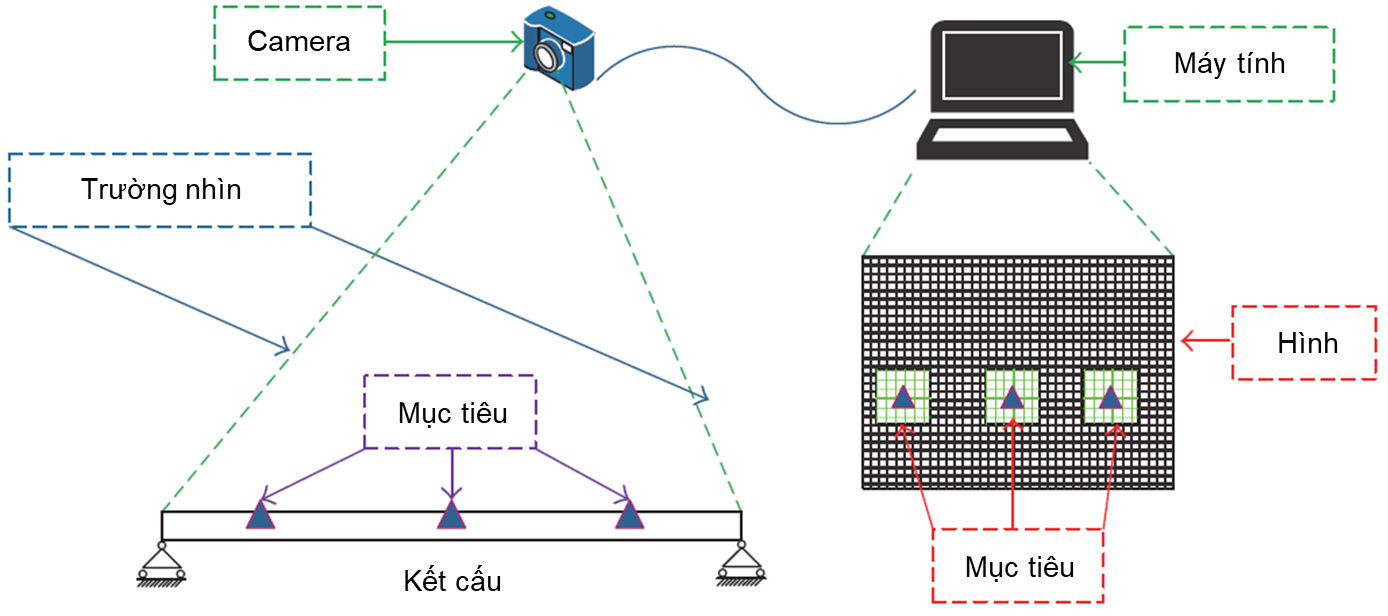 Hình 2: Hệ thống quan trắc sử dụng kỹ thuật thị giác máy tính.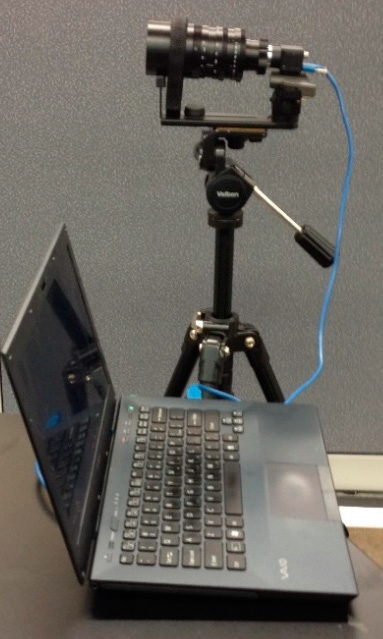 Hình 3: Ví dụ phần cứng hệ thống quan trắc sử dụng kỹ thuật thị giác máy tính.16.2. Tiến độ thực hiện 16. Nội dung nghiên cứu và tiến độ thực hiện16.1. Nội dung nghiên cứu (Mô tả chi tiết các nội dung nghiên cứu của đề tài) 16.1.1. Nội dung 1: Tổng quan các kỹ thuật thị giác máy tính để xác định tính chất động của kết cấu.- Công việc 1.1: Tổng quan tình hình nghiên cứu trong và ngoài nước về ứng dụng các kỹ thuật thị giác máy tính để xác định tính chất động của kết cấu.- Công việc 2: Khảo sát tình hình  sử dụng phương pháp đo tính chất động của kết cấu bằng kỹ thuật thị giác máy tính của các công trình xây dựng 16.1.2. Nội dung 2: Thí nghiệm dao động kết cấu và phân tích kết quả Xây dựng hệ thống quan trắc sử dụng kỹ thuật thị giác máy tính mô tả ở Hình 2. Hệ thống bao gồm máy quay video (video camera) bố trí để quan sát các mục tiêu (target) trên kết cấu để xác định chuyển động theo thời gian của kết cấu. Dạng mục tiêu có thể là mục tiêu nhân tạo (artificial target) hoặc mục tiêu tự nhiên (natural target). Một ví dụ cụ thể của phần cứng hệ thống quan trắc sử dụng kỹ thuật thị giác máy tính được mô tả ở Hình 3, bao gồm máy quay video được trang bị ống kính thu phóng (zoom lens) được cố định trên giá ba chân (tripod). Hình 4 mô tả một số dạng kết cấu có gắn mục tiêu có thể được sử dụng trong nghiên cứu này, chẳng hạn như kết cấu khung có gắn mục tiêu hình tròn đen trên nền trắng hoặc dạng ô cờ. Camera truyền dữ liệu về máy tính có cài đặt phần mềm xử lý video với hai tính năng chính như sau:- Sử dụng các phương pháp theo dõi chuyển động điểm (point tracking method), bao gồm theo dõi chuyển động có mục tiêu (target tracking) hoặc không có mục tiêu (targetless tracking).- Sử dụng các phương pháp phân tích dao động chỉ sử dụng dữ liệu đo (Output-only Modal Analysis) như Frequency Domain Decomposition (FFD) hoặc Stochastic Subspace Identification (SSI) hoặc các phương pháp khác để xác định tính chất động của kết cấu.16.1.3. Nội dung 3: Xác thực kết quả đo dao động sử dụng kỹ thuật thị giác máy tính Xác thực kết quả đo dao động sử dụng kỹ thuật thị giác máy tính bằng cách so sánh với mô hình phần tử hữu hạn hoặc các kết quả đo thực nghiệm bằng phương pháp khác.Hình 2: Hệ thống quan trắc sử dụng kỹ thuật thị giác máy tính.Hình 3: Ví dụ phần cứng hệ thống quan trắc sử dụng kỹ thuật thị giác máy tính.16.2. Tiến độ thực hiện 16. Nội dung nghiên cứu và tiến độ thực hiện16.1. Nội dung nghiên cứu (Mô tả chi tiết các nội dung nghiên cứu của đề tài) 16.1.1. Nội dung 1: Tổng quan các kỹ thuật thị giác máy tính để xác định tính chất động của kết cấu.- Công việc 1.1: Tổng quan tình hình nghiên cứu trong và ngoài nước về ứng dụng các kỹ thuật thị giác máy tính để xác định tính chất động của kết cấu.- Công việc 2: Khảo sát tình hình  sử dụng phương pháp đo tính chất động của kết cấu bằng kỹ thuật thị giác máy tính của các công trình xây dựng 16.1.2. Nội dung 2: Thí nghiệm dao động kết cấu và phân tích kết quả Xây dựng hệ thống quan trắc sử dụng kỹ thuật thị giác máy tính mô tả ở Hình 2. Hệ thống bao gồm máy quay video (video camera) bố trí để quan sát các mục tiêu (target) trên kết cấu để xác định chuyển động theo thời gian của kết cấu. Dạng mục tiêu có thể là mục tiêu nhân tạo (artificial target) hoặc mục tiêu tự nhiên (natural target). Một ví dụ cụ thể của phần cứng hệ thống quan trắc sử dụng kỹ thuật thị giác máy tính được mô tả ở Hình 3, bao gồm máy quay video được trang bị ống kính thu phóng (zoom lens) được cố định trên giá ba chân (tripod). Hình 4 mô tả một số dạng kết cấu có gắn mục tiêu có thể được sử dụng trong nghiên cứu này, chẳng hạn như kết cấu khung có gắn mục tiêu hình tròn đen trên nền trắng hoặc dạng ô cờ. Camera truyền dữ liệu về máy tính có cài đặt phần mềm xử lý video với hai tính năng chính như sau:- Sử dụng các phương pháp theo dõi chuyển động điểm (point tracking method), bao gồm theo dõi chuyển động có mục tiêu (target tracking) hoặc không có mục tiêu (targetless tracking).- Sử dụng các phương pháp phân tích dao động chỉ sử dụng dữ liệu đo (Output-only Modal Analysis) như Frequency Domain Decomposition (FFD) hoặc Stochastic Subspace Identification (SSI) hoặc các phương pháp khác để xác định tính chất động của kết cấu.16.1.3. Nội dung 3: Xác thực kết quả đo dao động sử dụng kỹ thuật thị giác máy tính Xác thực kết quả đo dao động sử dụng kỹ thuật thị giác máy tính bằng cách so sánh với mô hình phần tử hữu hạn hoặc các kết quả đo thực nghiệm bằng phương pháp khác.Hình 2: Hệ thống quan trắc sử dụng kỹ thuật thị giác máy tính.Hình 3: Ví dụ phần cứng hệ thống quan trắc sử dụng kỹ thuật thị giác máy tính.16.2. Tiến độ thực hiện 16. Nội dung nghiên cứu và tiến độ thực hiện16.1. Nội dung nghiên cứu (Mô tả chi tiết các nội dung nghiên cứu của đề tài) 16.1.1. Nội dung 1: Tổng quan các kỹ thuật thị giác máy tính để xác định tính chất động của kết cấu.- Công việc 1.1: Tổng quan tình hình nghiên cứu trong và ngoài nước về ứng dụng các kỹ thuật thị giác máy tính để xác định tính chất động của kết cấu.- Công việc 2: Khảo sát tình hình  sử dụng phương pháp đo tính chất động của kết cấu bằng kỹ thuật thị giác máy tính của các công trình xây dựng 16.1.2. Nội dung 2: Thí nghiệm dao động kết cấu và phân tích kết quả Xây dựng hệ thống quan trắc sử dụng kỹ thuật thị giác máy tính mô tả ở Hình 2. Hệ thống bao gồm máy quay video (video camera) bố trí để quan sát các mục tiêu (target) trên kết cấu để xác định chuyển động theo thời gian của kết cấu. Dạng mục tiêu có thể là mục tiêu nhân tạo (artificial target) hoặc mục tiêu tự nhiên (natural target). Một ví dụ cụ thể của phần cứng hệ thống quan trắc sử dụng kỹ thuật thị giác máy tính được mô tả ở Hình 3, bao gồm máy quay video được trang bị ống kính thu phóng (zoom lens) được cố định trên giá ba chân (tripod). Hình 4 mô tả một số dạng kết cấu có gắn mục tiêu có thể được sử dụng trong nghiên cứu này, chẳng hạn như kết cấu khung có gắn mục tiêu hình tròn đen trên nền trắng hoặc dạng ô cờ. Camera truyền dữ liệu về máy tính có cài đặt phần mềm xử lý video với hai tính năng chính như sau:- Sử dụng các phương pháp theo dõi chuyển động điểm (point tracking method), bao gồm theo dõi chuyển động có mục tiêu (target tracking) hoặc không có mục tiêu (targetless tracking).- Sử dụng các phương pháp phân tích dao động chỉ sử dụng dữ liệu đo (Output-only Modal Analysis) như Frequency Domain Decomposition (FFD) hoặc Stochastic Subspace Identification (SSI) hoặc các phương pháp khác để xác định tính chất động của kết cấu.16.1.3. Nội dung 3: Xác thực kết quả đo dao động sử dụng kỹ thuật thị giác máy tính Xác thực kết quả đo dao động sử dụng kỹ thuật thị giác máy tính bằng cách so sánh với mô hình phần tử hữu hạn hoặc các kết quả đo thực nghiệm bằng phương pháp khác.Hình 2: Hệ thống quan trắc sử dụng kỹ thuật thị giác máy tính.Hình 3: Ví dụ phần cứng hệ thống quan trắc sử dụng kỹ thuật thị giác máy tính.16.2. Tiến độ thực hiện 16. Nội dung nghiên cứu và tiến độ thực hiện16.1. Nội dung nghiên cứu (Mô tả chi tiết các nội dung nghiên cứu của đề tài) 16.1.1. Nội dung 1: Tổng quan các kỹ thuật thị giác máy tính để xác định tính chất động của kết cấu.- Công việc 1.1: Tổng quan tình hình nghiên cứu trong và ngoài nước về ứng dụng các kỹ thuật thị giác máy tính để xác định tính chất động của kết cấu.- Công việc 2: Khảo sát tình hình  sử dụng phương pháp đo tính chất động của kết cấu bằng kỹ thuật thị giác máy tính của các công trình xây dựng 16.1.2. Nội dung 2: Thí nghiệm dao động kết cấu và phân tích kết quả Xây dựng hệ thống quan trắc sử dụng kỹ thuật thị giác máy tính mô tả ở Hình 2. Hệ thống bao gồm máy quay video (video camera) bố trí để quan sát các mục tiêu (target) trên kết cấu để xác định chuyển động theo thời gian của kết cấu. Dạng mục tiêu có thể là mục tiêu nhân tạo (artificial target) hoặc mục tiêu tự nhiên (natural target). Một ví dụ cụ thể của phần cứng hệ thống quan trắc sử dụng kỹ thuật thị giác máy tính được mô tả ở Hình 3, bao gồm máy quay video được trang bị ống kính thu phóng (zoom lens) được cố định trên giá ba chân (tripod). Hình 4 mô tả một số dạng kết cấu có gắn mục tiêu có thể được sử dụng trong nghiên cứu này, chẳng hạn như kết cấu khung có gắn mục tiêu hình tròn đen trên nền trắng hoặc dạng ô cờ. Camera truyền dữ liệu về máy tính có cài đặt phần mềm xử lý video với hai tính năng chính như sau:- Sử dụng các phương pháp theo dõi chuyển động điểm (point tracking method), bao gồm theo dõi chuyển động có mục tiêu (target tracking) hoặc không có mục tiêu (targetless tracking).- Sử dụng các phương pháp phân tích dao động chỉ sử dụng dữ liệu đo (Output-only Modal Analysis) như Frequency Domain Decomposition (FFD) hoặc Stochastic Subspace Identification (SSI) hoặc các phương pháp khác để xác định tính chất động của kết cấu.16.1.3. Nội dung 3: Xác thực kết quả đo dao động sử dụng kỹ thuật thị giác máy tính Xác thực kết quả đo dao động sử dụng kỹ thuật thị giác máy tính bằng cách so sánh với mô hình phần tử hữu hạn hoặc các kết quả đo thực nghiệm bằng phương pháp khác.Hình 2: Hệ thống quan trắc sử dụng kỹ thuật thị giác máy tính.Hình 3: Ví dụ phần cứng hệ thống quan trắc sử dụng kỹ thuật thị giác máy tính.16.2. Tiến độ thực hiện 16. Nội dung nghiên cứu và tiến độ thực hiện16.1. Nội dung nghiên cứu (Mô tả chi tiết các nội dung nghiên cứu của đề tài) 16.1.1. Nội dung 1: Tổng quan các kỹ thuật thị giác máy tính để xác định tính chất động của kết cấu.- Công việc 1.1: Tổng quan tình hình nghiên cứu trong và ngoài nước về ứng dụng các kỹ thuật thị giác máy tính để xác định tính chất động của kết cấu.- Công việc 2: Khảo sát tình hình  sử dụng phương pháp đo tính chất động của kết cấu bằng kỹ thuật thị giác máy tính của các công trình xây dựng 16.1.2. Nội dung 2: Thí nghiệm dao động kết cấu và phân tích kết quả Xây dựng hệ thống quan trắc sử dụng kỹ thuật thị giác máy tính mô tả ở Hình 2. Hệ thống bao gồm máy quay video (video camera) bố trí để quan sát các mục tiêu (target) trên kết cấu để xác định chuyển động theo thời gian của kết cấu. Dạng mục tiêu có thể là mục tiêu nhân tạo (artificial target) hoặc mục tiêu tự nhiên (natural target). Một ví dụ cụ thể của phần cứng hệ thống quan trắc sử dụng kỹ thuật thị giác máy tính được mô tả ở Hình 3, bao gồm máy quay video được trang bị ống kính thu phóng (zoom lens) được cố định trên giá ba chân (tripod). Hình 4 mô tả một số dạng kết cấu có gắn mục tiêu có thể được sử dụng trong nghiên cứu này, chẳng hạn như kết cấu khung có gắn mục tiêu hình tròn đen trên nền trắng hoặc dạng ô cờ. Camera truyền dữ liệu về máy tính có cài đặt phần mềm xử lý video với hai tính năng chính như sau:- Sử dụng các phương pháp theo dõi chuyển động điểm (point tracking method), bao gồm theo dõi chuyển động có mục tiêu (target tracking) hoặc không có mục tiêu (targetless tracking).- Sử dụng các phương pháp phân tích dao động chỉ sử dụng dữ liệu đo (Output-only Modal Analysis) như Frequency Domain Decomposition (FFD) hoặc Stochastic Subspace Identification (SSI) hoặc các phương pháp khác để xác định tính chất động của kết cấu.16.1.3. Nội dung 3: Xác thực kết quả đo dao động sử dụng kỹ thuật thị giác máy tính Xác thực kết quả đo dao động sử dụng kỹ thuật thị giác máy tính bằng cách so sánh với mô hình phần tử hữu hạn hoặc các kết quả đo thực nghiệm bằng phương pháp khác.Hình 2: Hệ thống quan trắc sử dụng kỹ thuật thị giác máy tính.Hình 3: Ví dụ phần cứng hệ thống quan trắc sử dụng kỹ thuật thị giác máy tính.16.2. Tiến độ thực hiện 16. Nội dung nghiên cứu và tiến độ thực hiện16.1. Nội dung nghiên cứu (Mô tả chi tiết các nội dung nghiên cứu của đề tài) 16.1.1. Nội dung 1: Tổng quan các kỹ thuật thị giác máy tính để xác định tính chất động của kết cấu.- Công việc 1.1: Tổng quan tình hình nghiên cứu trong và ngoài nước về ứng dụng các kỹ thuật thị giác máy tính để xác định tính chất động của kết cấu.- Công việc 2: Khảo sát tình hình  sử dụng phương pháp đo tính chất động của kết cấu bằng kỹ thuật thị giác máy tính của các công trình xây dựng 16.1.2. Nội dung 2: Thí nghiệm dao động kết cấu và phân tích kết quả Xây dựng hệ thống quan trắc sử dụng kỹ thuật thị giác máy tính mô tả ở Hình 2. Hệ thống bao gồm máy quay video (video camera) bố trí để quan sát các mục tiêu (target) trên kết cấu để xác định chuyển động theo thời gian của kết cấu. Dạng mục tiêu có thể là mục tiêu nhân tạo (artificial target) hoặc mục tiêu tự nhiên (natural target). Một ví dụ cụ thể của phần cứng hệ thống quan trắc sử dụng kỹ thuật thị giác máy tính được mô tả ở Hình 3, bao gồm máy quay video được trang bị ống kính thu phóng (zoom lens) được cố định trên giá ba chân (tripod). Hình 4 mô tả một số dạng kết cấu có gắn mục tiêu có thể được sử dụng trong nghiên cứu này, chẳng hạn như kết cấu khung có gắn mục tiêu hình tròn đen trên nền trắng hoặc dạng ô cờ. Camera truyền dữ liệu về máy tính có cài đặt phần mềm xử lý video với hai tính năng chính như sau:- Sử dụng các phương pháp theo dõi chuyển động điểm (point tracking method), bao gồm theo dõi chuyển động có mục tiêu (target tracking) hoặc không có mục tiêu (targetless tracking).- Sử dụng các phương pháp phân tích dao động chỉ sử dụng dữ liệu đo (Output-only Modal Analysis) như Frequency Domain Decomposition (FFD) hoặc Stochastic Subspace Identification (SSI) hoặc các phương pháp khác để xác định tính chất động của kết cấu.16.1.3. Nội dung 3: Xác thực kết quả đo dao động sử dụng kỹ thuật thị giác máy tính Xác thực kết quả đo dao động sử dụng kỹ thuật thị giác máy tính bằng cách so sánh với mô hình phần tử hữu hạn hoặc các kết quả đo thực nghiệm bằng phương pháp khác.Hình 2: Hệ thống quan trắc sử dụng kỹ thuật thị giác máy tính.Hình 3: Ví dụ phần cứng hệ thống quan trắc sử dụng kỹ thuật thị giác máy tính.16.2. Tiến độ thực hiện 16. Nội dung nghiên cứu và tiến độ thực hiện16.1. Nội dung nghiên cứu (Mô tả chi tiết các nội dung nghiên cứu của đề tài) 16.1.1. Nội dung 1: Tổng quan các kỹ thuật thị giác máy tính để xác định tính chất động của kết cấu.- Công việc 1.1: Tổng quan tình hình nghiên cứu trong và ngoài nước về ứng dụng các kỹ thuật thị giác máy tính để xác định tính chất động của kết cấu.- Công việc 2: Khảo sát tình hình  sử dụng phương pháp đo tính chất động của kết cấu bằng kỹ thuật thị giác máy tính của các công trình xây dựng 16.1.2. Nội dung 2: Thí nghiệm dao động kết cấu và phân tích kết quả Xây dựng hệ thống quan trắc sử dụng kỹ thuật thị giác máy tính mô tả ở Hình 2. Hệ thống bao gồm máy quay video (video camera) bố trí để quan sát các mục tiêu (target) trên kết cấu để xác định chuyển động theo thời gian của kết cấu. Dạng mục tiêu có thể là mục tiêu nhân tạo (artificial target) hoặc mục tiêu tự nhiên (natural target). Một ví dụ cụ thể của phần cứng hệ thống quan trắc sử dụng kỹ thuật thị giác máy tính được mô tả ở Hình 3, bao gồm máy quay video được trang bị ống kính thu phóng (zoom lens) được cố định trên giá ba chân (tripod). Hình 4 mô tả một số dạng kết cấu có gắn mục tiêu có thể được sử dụng trong nghiên cứu này, chẳng hạn như kết cấu khung có gắn mục tiêu hình tròn đen trên nền trắng hoặc dạng ô cờ. Camera truyền dữ liệu về máy tính có cài đặt phần mềm xử lý video với hai tính năng chính như sau:- Sử dụng các phương pháp theo dõi chuyển động điểm (point tracking method), bao gồm theo dõi chuyển động có mục tiêu (target tracking) hoặc không có mục tiêu (targetless tracking).- Sử dụng các phương pháp phân tích dao động chỉ sử dụng dữ liệu đo (Output-only Modal Analysis) như Frequency Domain Decomposition (FFD) hoặc Stochastic Subspace Identification (SSI) hoặc các phương pháp khác để xác định tính chất động của kết cấu.16.1.3. Nội dung 3: Xác thực kết quả đo dao động sử dụng kỹ thuật thị giác máy tính Xác thực kết quả đo dao động sử dụng kỹ thuật thị giác máy tính bằng cách so sánh với mô hình phần tử hữu hạn hoặc các kết quả đo thực nghiệm bằng phương pháp khác.Hình 2: Hệ thống quan trắc sử dụng kỹ thuật thị giác máy tính.Hình 3: Ví dụ phần cứng hệ thống quan trắc sử dụng kỹ thuật thị giác máy tính.16.2. Tiến độ thực hiện 16. Nội dung nghiên cứu và tiến độ thực hiện16.1. Nội dung nghiên cứu (Mô tả chi tiết các nội dung nghiên cứu của đề tài) 16.1.1. Nội dung 1: Tổng quan các kỹ thuật thị giác máy tính để xác định tính chất động của kết cấu.- Công việc 1.1: Tổng quan tình hình nghiên cứu trong và ngoài nước về ứng dụng các kỹ thuật thị giác máy tính để xác định tính chất động của kết cấu.- Công việc 2: Khảo sát tình hình  sử dụng phương pháp đo tính chất động của kết cấu bằng kỹ thuật thị giác máy tính của các công trình xây dựng 16.1.2. Nội dung 2: Thí nghiệm dao động kết cấu và phân tích kết quả Xây dựng hệ thống quan trắc sử dụng kỹ thuật thị giác máy tính mô tả ở Hình 2. Hệ thống bao gồm máy quay video (video camera) bố trí để quan sát các mục tiêu (target) trên kết cấu để xác định chuyển động theo thời gian của kết cấu. Dạng mục tiêu có thể là mục tiêu nhân tạo (artificial target) hoặc mục tiêu tự nhiên (natural target). Một ví dụ cụ thể của phần cứng hệ thống quan trắc sử dụng kỹ thuật thị giác máy tính được mô tả ở Hình 3, bao gồm máy quay video được trang bị ống kính thu phóng (zoom lens) được cố định trên giá ba chân (tripod). Hình 4 mô tả một số dạng kết cấu có gắn mục tiêu có thể được sử dụng trong nghiên cứu này, chẳng hạn như kết cấu khung có gắn mục tiêu hình tròn đen trên nền trắng hoặc dạng ô cờ. Camera truyền dữ liệu về máy tính có cài đặt phần mềm xử lý video với hai tính năng chính như sau:- Sử dụng các phương pháp theo dõi chuyển động điểm (point tracking method), bao gồm theo dõi chuyển động có mục tiêu (target tracking) hoặc không có mục tiêu (targetless tracking).- Sử dụng các phương pháp phân tích dao động chỉ sử dụng dữ liệu đo (Output-only Modal Analysis) như Frequency Domain Decomposition (FFD) hoặc Stochastic Subspace Identification (SSI) hoặc các phương pháp khác để xác định tính chất động của kết cấu.16.1.3. Nội dung 3: Xác thực kết quả đo dao động sử dụng kỹ thuật thị giác máy tính Xác thực kết quả đo dao động sử dụng kỹ thuật thị giác máy tính bằng cách so sánh với mô hình phần tử hữu hạn hoặc các kết quả đo thực nghiệm bằng phương pháp khác.Hình 2: Hệ thống quan trắc sử dụng kỹ thuật thị giác máy tính.Hình 3: Ví dụ phần cứng hệ thống quan trắc sử dụng kỹ thuật thị giác máy tính.16.2. Tiến độ thực hiện 16. Nội dung nghiên cứu và tiến độ thực hiện16.1. Nội dung nghiên cứu (Mô tả chi tiết các nội dung nghiên cứu của đề tài) 16.1.1. Nội dung 1: Tổng quan các kỹ thuật thị giác máy tính để xác định tính chất động của kết cấu.- Công việc 1.1: Tổng quan tình hình nghiên cứu trong và ngoài nước về ứng dụng các kỹ thuật thị giác máy tính để xác định tính chất động của kết cấu.- Công việc 2: Khảo sát tình hình  sử dụng phương pháp đo tính chất động của kết cấu bằng kỹ thuật thị giác máy tính của các công trình xây dựng 16.1.2. Nội dung 2: Thí nghiệm dao động kết cấu và phân tích kết quả Xây dựng hệ thống quan trắc sử dụng kỹ thuật thị giác máy tính mô tả ở Hình 2. Hệ thống bao gồm máy quay video (video camera) bố trí để quan sát các mục tiêu (target) trên kết cấu để xác định chuyển động theo thời gian của kết cấu. Dạng mục tiêu có thể là mục tiêu nhân tạo (artificial target) hoặc mục tiêu tự nhiên (natural target). Một ví dụ cụ thể của phần cứng hệ thống quan trắc sử dụng kỹ thuật thị giác máy tính được mô tả ở Hình 3, bao gồm máy quay video được trang bị ống kính thu phóng (zoom lens) được cố định trên giá ba chân (tripod). Hình 4 mô tả một số dạng kết cấu có gắn mục tiêu có thể được sử dụng trong nghiên cứu này, chẳng hạn như kết cấu khung có gắn mục tiêu hình tròn đen trên nền trắng hoặc dạng ô cờ. Camera truyền dữ liệu về máy tính có cài đặt phần mềm xử lý video với hai tính năng chính như sau:- Sử dụng các phương pháp theo dõi chuyển động điểm (point tracking method), bao gồm theo dõi chuyển động có mục tiêu (target tracking) hoặc không có mục tiêu (targetless tracking).- Sử dụng các phương pháp phân tích dao động chỉ sử dụng dữ liệu đo (Output-only Modal Analysis) như Frequency Domain Decomposition (FFD) hoặc Stochastic Subspace Identification (SSI) hoặc các phương pháp khác để xác định tính chất động của kết cấu.16.1.3. Nội dung 3: Xác thực kết quả đo dao động sử dụng kỹ thuật thị giác máy tính Xác thực kết quả đo dao động sử dụng kỹ thuật thị giác máy tính bằng cách so sánh với mô hình phần tử hữu hạn hoặc các kết quả đo thực nghiệm bằng phương pháp khác.Hình 2: Hệ thống quan trắc sử dụng kỹ thuật thị giác máy tính.Hình 3: Ví dụ phần cứng hệ thống quan trắc sử dụng kỹ thuật thị giác máy tính.16.2. Tiến độ thực hiện 16. Nội dung nghiên cứu và tiến độ thực hiện16.1. Nội dung nghiên cứu (Mô tả chi tiết các nội dung nghiên cứu của đề tài) 16.1.1. Nội dung 1: Tổng quan các kỹ thuật thị giác máy tính để xác định tính chất động của kết cấu.- Công việc 1.1: Tổng quan tình hình nghiên cứu trong và ngoài nước về ứng dụng các kỹ thuật thị giác máy tính để xác định tính chất động của kết cấu.- Công việc 2: Khảo sát tình hình  sử dụng phương pháp đo tính chất động của kết cấu bằng kỹ thuật thị giác máy tính của các công trình xây dựng 16.1.2. Nội dung 2: Thí nghiệm dao động kết cấu và phân tích kết quả Xây dựng hệ thống quan trắc sử dụng kỹ thuật thị giác máy tính mô tả ở Hình 2. Hệ thống bao gồm máy quay video (video camera) bố trí để quan sát các mục tiêu (target) trên kết cấu để xác định chuyển động theo thời gian của kết cấu. Dạng mục tiêu có thể là mục tiêu nhân tạo (artificial target) hoặc mục tiêu tự nhiên (natural target). Một ví dụ cụ thể của phần cứng hệ thống quan trắc sử dụng kỹ thuật thị giác máy tính được mô tả ở Hình 3, bao gồm máy quay video được trang bị ống kính thu phóng (zoom lens) được cố định trên giá ba chân (tripod). Hình 4 mô tả một số dạng kết cấu có gắn mục tiêu có thể được sử dụng trong nghiên cứu này, chẳng hạn như kết cấu khung có gắn mục tiêu hình tròn đen trên nền trắng hoặc dạng ô cờ. Camera truyền dữ liệu về máy tính có cài đặt phần mềm xử lý video với hai tính năng chính như sau:- Sử dụng các phương pháp theo dõi chuyển động điểm (point tracking method), bao gồm theo dõi chuyển động có mục tiêu (target tracking) hoặc không có mục tiêu (targetless tracking).- Sử dụng các phương pháp phân tích dao động chỉ sử dụng dữ liệu đo (Output-only Modal Analysis) như Frequency Domain Decomposition (FFD) hoặc Stochastic Subspace Identification (SSI) hoặc các phương pháp khác để xác định tính chất động của kết cấu.16.1.3. Nội dung 3: Xác thực kết quả đo dao động sử dụng kỹ thuật thị giác máy tính Xác thực kết quả đo dao động sử dụng kỹ thuật thị giác máy tính bằng cách so sánh với mô hình phần tử hữu hạn hoặc các kết quả đo thực nghiệm bằng phương pháp khác.Hình 2: Hệ thống quan trắc sử dụng kỹ thuật thị giác máy tính.Hình 3: Ví dụ phần cứng hệ thống quan trắc sử dụng kỹ thuật thị giác máy tính.16.2. Tiến độ thực hiện STTCác nội dung, công việc thực hiệnCác nội dung, công việc thực hiệnSản phẩmSản phẩmSản phẩmThời gian (bắt đầu -kết thúc) Thời gian (bắt đầu -kết thúc) Thời gian (bắt đầu -kết thúc) Người thực hiệnNgười thực hiện1Nội dung 1: Tổng quan các kỹ thuật thị giác máy tính để xác định tính chất động của kết cấuNội dung 1: Tổng quan các kỹ thuật thị giác máy tính để xác định tính chất động của kết cấuNội dung 1: Tổng quan các kỹ thuật thị giác máy tính để xác định tính chất động của kết cấuNội dung 1: Tổng quan các kỹ thuật thị giác máy tính để xác định tính chất động của kết cấuNội dung 1: Tổng quan các kỹ thuật thị giác máy tính để xác định tính chất động của kết cấuNội dung 1: Tổng quan các kỹ thuật thị giác máy tính để xác định tính chất động của kết cấuNội dung 1: Tổng quan các kỹ thuật thị giác máy tính để xác định tính chất động của kết cấuNội dung 1: Tổng quan các kỹ thuật thị giác máy tính để xác định tính chất động của kết cấuNội dung 1: Tổng quan các kỹ thuật thị giác máy tính để xác định tính chất động của kết cấuNội dung 1: Tổng quan các kỹ thuật thị giác máy tính để xác định tính chất động của kết cấu1.1Công việc 1.1: Tổng quan tình hình nghiên cứu trong và ngoài nước về ứng dụng các kỹ thuật thị giác máy tính để xác định tính chất động của kết cấuCông việc 1.1: Tổng quan tình hình nghiên cứu trong và ngoài nước về ứng dụng các kỹ thuật thị giác máy tính để xác định tính chất động của kết cấuBáo cáo tổng quan về các kỹ thuật thị giác máy tính để xác định tính chất động của kết cấuBáo cáo tổng quan về các kỹ thuật thị giác máy tính để xác định tính chất động của kết cấuBáo cáo tổng quan về các kỹ thuật thị giác máy tính để xác định tính chất động của kết cấu6/2024-7/20246/2024-7/20246/2024-7/2024Thành viên chính:Trịnh Văn A Thành viên:Phạm Hoàng B Thành viên chính:Trịnh Văn A Thành viên:Phạm Hoàng B 1.2 Công việc 2: Khảo sát tình hình  sử dụng phương pháp đo tính chất động của kết cấu bằng kỹ thuật thị giác máy tính của các công trình xây dựng Công việc 2: Khảo sát tình hình  sử dụng phương pháp đo tính chất động của kết cấu bằng kỹ thuật thị giác máy tính của các công trình xây dựng Số liệu khảo sát tình hình  sử dụng phương pháp đo tính chất động của kết cấu bằng kỹ thuật thị giác máy tính của các công trình xây dựng Số liệu khảo sát tình hình  sử dụng phương pháp đo tính chất động của kết cấu bằng kỹ thuật thị giác máy tính của các công trình xây dựng Số liệu khảo sát tình hình  sử dụng phương pháp đo tính chất động của kết cấu bằng kỹ thuật thị giác máy tính của các công trình xây dựng 8/2024-9/20248/2024-9/20248/2024-9/2024Thành viên chính:Trịnh Văn A Thành viên:Phạm Hoàng BThành viên chính:Trịnh Văn A Thành viên:Phạm Hoàng B2Nội dung 2: Thí nghiệm dao động kết cấu và phân tích kết quảNội dung 2: Thí nghiệm dao động kết cấu và phân tích kết quảBáo cáo kết quả về thí nghiệm dao động kết cấu và phân tích kết quảBáo cáo kết quả về thí nghiệm dao động kết cấu và phân tích kết quảBáo cáo kết quả về thí nghiệm dao động kết cấu và phân tích kết quả10/2024-01/202510/2024-01/202510/2024-01/2025Thành viên chính:Phạm Hoàng BThành viên:Bùi Văn C Thành viên chính:Phạm Hoàng BThành viên:Bùi Văn C 3Nội dung 3: Xác thực kết quả đo dao động sử dụng kỹ thuật thị giác máy tínhNội dung 3: Xác thực kết quả đo dao động sử dụng kỹ thuật thị giác máy tínhBáo cáo về xác thực kết quả đo dao động sử dụng kỹ thuật thị giác máy tínhBáo cáo về xác thực kết quả đo dao động sử dụng kỹ thuật thị giác máy tínhBáo cáo về xác thực kết quả đo dao động sử dụng kỹ thuật thị giác máy tính02/2025-4/202502/2025-4/202502/2025-4/2025Thành viên chính:Trịnh Văn A Thành viên:Nguyễn Hữu DThành viên chính:Trịnh Văn A Thành viên:Nguyễn Hữu D4Viết bài báo cáo tại Hội thảo khoa học cấp Bộ môn trở lên Viết bài báo cáo tại Hội thảo khoa học cấp Bộ môn trở lên 01 bài báo cáo tại Hội thảo khoa học cấp Bộ môn trở lên01 bài báo cáo tại Hội thảo khoa học cấp Bộ môn trở lên01 bài báo cáo tại Hội thảo khoa học cấp Bộ môn trở lên11/2024-5/202511/2024-5/202511/2024-5/2025Chủ nhiệm đề tài Nguyễn Văn A Chủ nhiệm đề tài Nguyễn Văn A 5Viết báo cáo tổng kết đề tài Viết báo cáo tổng kết đề tài Báo cáo tổng kết đề tài Báo cáo tổng kết đề tài Báo cáo tổng kết đề tài 11/2024-6/202511/2024-6/202511/2024-6/2025Chủ nhiệm đề tài Nguyễn Văn A Chủ nhiệm đề tài Nguyễn Văn A 6Nghiệm thu đề tàiNghiệm thu đề tàiBáo báo tổng kết đề tài đã chỉnh sửa theo góp ý của Hội đồng đánh giá, nghiệm thu đề tài Báo báo tổng kết đề tài đã chỉnh sửa theo góp ý của Hội đồng đánh giá, nghiệm thu đề tài Báo báo tổng kết đề tài đã chỉnh sửa theo góp ý của Hội đồng đánh giá, nghiệm thu đề tài 6/20256/20256/2025Chủ nhiệm đề tài Nguyễn Văn A Chủ nhiệm đề tài Nguyễn Văn A 17. Sản phẩm17.1. Loại sản phẩm17. Sản phẩm17.1. Loại sản phẩm17. Sản phẩm17.1. Loại sản phẩm17. Sản phẩm17.1. Loại sản phẩm17. Sản phẩm17.1. Loại sản phẩm17. Sản phẩm17.1. Loại sản phẩm17. Sản phẩm17.1. Loại sản phẩm17. Sản phẩm17.1. Loại sản phẩm17. Sản phẩm17.1. Loại sản phẩm17. Sản phẩm17.1. Loại sản phẩm17. Sản phẩm17.1. Loại sản phẩm17.2. Tên sản phẩm, số lượng và yêu cầu khoa học đối với sản phẩm17.2. Tên sản phẩm, số lượng và yêu cầu khoa học đối với sản phẩm17.2. Tên sản phẩm, số lượng và yêu cầu khoa học đối với sản phẩm17.2. Tên sản phẩm, số lượng và yêu cầu khoa học đối với sản phẩm17.2. Tên sản phẩm, số lượng và yêu cầu khoa học đối với sản phẩm17.2. Tên sản phẩm, số lượng và yêu cầu khoa học đối với sản phẩm17.2. Tên sản phẩm, số lượng và yêu cầu khoa học đối với sản phẩm17.2. Tên sản phẩm, số lượng và yêu cầu khoa học đối với sản phẩm17.2. Tên sản phẩm, số lượng và yêu cầu khoa học đối với sản phẩm17.2. Tên sản phẩm, số lượng và yêu cầu khoa học đối với sản phẩm17.2. Tên sản phẩm, số lượng và yêu cầu khoa học đối với sản phẩmSTTTên sản phẩmTên sản phẩmTên sản phẩmSố lượngSố lượngSố lượngYêu cầu khoa họcYêu cầu khoa họcYêu cầu khoa họcYêu cầu khoa học1Quy trình xác định tính chất động của kết cấu bằng kỹ thuật thị giác máy tínhQuy trình xác định tính chất động của kết cấu bằng kỹ thuật thị giác máy tínhQuy trình xác định tính chất động của kết cấu bằng kỹ thuật thị giác máy tính010101Quy trình thể hiện đầy đủ các bước   xác định tính chất động của kết cấu bằng kỹ thuật thị giác máy tínhQuy trình thể hiện đầy đủ các bước   xác định tính chất động của kết cấu bằng kỹ thuật thị giác máy tínhQuy trình thể hiện đầy đủ các bước   xác định tính chất động của kết cấu bằng kỹ thuật thị giác máy tínhQuy trình thể hiện đầy đủ các bước   xác định tính chất động của kết cấu bằng kỹ thuật thị giác máy tính2Báo cáo hội thảo khoa học cấp Bộ môn trở lênBáo cáo hội thảo khoa học cấp Bộ môn trở lênBáo cáo hội thảo khoa học cấp Bộ môn trở lên010101 Đúng yêu cầu của một báo cáo khoa học, có nội dung nghiên cứu  của đề tài Đúng yêu cầu của một báo cáo khoa học, có nội dung nghiên cứu  của đề tài Đúng yêu cầu của một báo cáo khoa học, có nội dung nghiên cứu  của đề tài Đúng yêu cầu của một báo cáo khoa học, có nội dung nghiên cứu  của đề tài3Báo cáo tổng kết đề tàiBáo cáo tổng kết đề tàiBáo cáo tổng kết đề tài010101Tổng hợp đầy đủ các nội dung nghiên cứu của đề tài, đúng quy định của báo cáo tổng kết đề tài NCKH Tổng hợp đầy đủ các nội dung nghiên cứu của đề tài, đúng quy định của báo cáo tổng kết đề tài NCKH Tổng hợp đầy đủ các nội dung nghiên cứu của đề tài, đúng quy định của báo cáo tổng kết đề tài NCKH Tổng hợp đầy đủ các nội dung nghiên cứu của đề tài, đúng quy định của báo cáo tổng kết đề tài NCKH 18. Hiệu quả (về giáo dục và đào tạo, kinh tế - xã hội)18.1. Về giáo dục và đào tạoKết quả của đề tài có thể ứng dụng cho giảng dạy môn Động lực học công trình và các môn học khác cần xác định tính chất động của kết cấu, cũng như sử dụng cho các nghiên cứu về theo dõi và chẩn đoán kết cấu (Structural Health Monitoring).18.2. Về kinh tế-xã hộiPhương pháp sử dụng kỹ thuật thị giác máy tính (computer vision) để xác định tính chất động của kết cấu có thể thay thế hoặc bổ sung cho các phương pháp truyền thống có chi phí cao.18. Hiệu quả (về giáo dục và đào tạo, kinh tế - xã hội)18.1. Về giáo dục và đào tạoKết quả của đề tài có thể ứng dụng cho giảng dạy môn Động lực học công trình và các môn học khác cần xác định tính chất động của kết cấu, cũng như sử dụng cho các nghiên cứu về theo dõi và chẩn đoán kết cấu (Structural Health Monitoring).18.2. Về kinh tế-xã hộiPhương pháp sử dụng kỹ thuật thị giác máy tính (computer vision) để xác định tính chất động của kết cấu có thể thay thế hoặc bổ sung cho các phương pháp truyền thống có chi phí cao.18. Hiệu quả (về giáo dục và đào tạo, kinh tế - xã hội)18.1. Về giáo dục và đào tạoKết quả của đề tài có thể ứng dụng cho giảng dạy môn Động lực học công trình và các môn học khác cần xác định tính chất động của kết cấu, cũng như sử dụng cho các nghiên cứu về theo dõi và chẩn đoán kết cấu (Structural Health Monitoring).18.2. Về kinh tế-xã hộiPhương pháp sử dụng kỹ thuật thị giác máy tính (computer vision) để xác định tính chất động của kết cấu có thể thay thế hoặc bổ sung cho các phương pháp truyền thống có chi phí cao.18. Hiệu quả (về giáo dục và đào tạo, kinh tế - xã hội)18.1. Về giáo dục và đào tạoKết quả của đề tài có thể ứng dụng cho giảng dạy môn Động lực học công trình và các môn học khác cần xác định tính chất động của kết cấu, cũng như sử dụng cho các nghiên cứu về theo dõi và chẩn đoán kết cấu (Structural Health Monitoring).18.2. Về kinh tế-xã hộiPhương pháp sử dụng kỹ thuật thị giác máy tính (computer vision) để xác định tính chất động của kết cấu có thể thay thế hoặc bổ sung cho các phương pháp truyền thống có chi phí cao.18. Hiệu quả (về giáo dục và đào tạo, kinh tế - xã hội)18.1. Về giáo dục và đào tạoKết quả của đề tài có thể ứng dụng cho giảng dạy môn Động lực học công trình và các môn học khác cần xác định tính chất động của kết cấu, cũng như sử dụng cho các nghiên cứu về theo dõi và chẩn đoán kết cấu (Structural Health Monitoring).18.2. Về kinh tế-xã hộiPhương pháp sử dụng kỹ thuật thị giác máy tính (computer vision) để xác định tính chất động của kết cấu có thể thay thế hoặc bổ sung cho các phương pháp truyền thống có chi phí cao.18. Hiệu quả (về giáo dục và đào tạo, kinh tế - xã hội)18.1. Về giáo dục và đào tạoKết quả của đề tài có thể ứng dụng cho giảng dạy môn Động lực học công trình và các môn học khác cần xác định tính chất động của kết cấu, cũng như sử dụng cho các nghiên cứu về theo dõi và chẩn đoán kết cấu (Structural Health Monitoring).18.2. Về kinh tế-xã hộiPhương pháp sử dụng kỹ thuật thị giác máy tính (computer vision) để xác định tính chất động của kết cấu có thể thay thế hoặc bổ sung cho các phương pháp truyền thống có chi phí cao.18. Hiệu quả (về giáo dục và đào tạo, kinh tế - xã hội)18.1. Về giáo dục và đào tạoKết quả của đề tài có thể ứng dụng cho giảng dạy môn Động lực học công trình và các môn học khác cần xác định tính chất động của kết cấu, cũng như sử dụng cho các nghiên cứu về theo dõi và chẩn đoán kết cấu (Structural Health Monitoring).18.2. Về kinh tế-xã hộiPhương pháp sử dụng kỹ thuật thị giác máy tính (computer vision) để xác định tính chất động của kết cấu có thể thay thế hoặc bổ sung cho các phương pháp truyền thống có chi phí cao.18. Hiệu quả (về giáo dục và đào tạo, kinh tế - xã hội)18.1. Về giáo dục và đào tạoKết quả của đề tài có thể ứng dụng cho giảng dạy môn Động lực học công trình và các môn học khác cần xác định tính chất động của kết cấu, cũng như sử dụng cho các nghiên cứu về theo dõi và chẩn đoán kết cấu (Structural Health Monitoring).18.2. Về kinh tế-xã hộiPhương pháp sử dụng kỹ thuật thị giác máy tính (computer vision) để xác định tính chất động của kết cấu có thể thay thế hoặc bổ sung cho các phương pháp truyền thống có chi phí cao.18. Hiệu quả (về giáo dục và đào tạo, kinh tế - xã hội)18.1. Về giáo dục và đào tạoKết quả của đề tài có thể ứng dụng cho giảng dạy môn Động lực học công trình và các môn học khác cần xác định tính chất động của kết cấu, cũng như sử dụng cho các nghiên cứu về theo dõi và chẩn đoán kết cấu (Structural Health Monitoring).18.2. Về kinh tế-xã hộiPhương pháp sử dụng kỹ thuật thị giác máy tính (computer vision) để xác định tính chất động của kết cấu có thể thay thế hoặc bổ sung cho các phương pháp truyền thống có chi phí cao.18. Hiệu quả (về giáo dục và đào tạo, kinh tế - xã hội)18.1. Về giáo dục và đào tạoKết quả của đề tài có thể ứng dụng cho giảng dạy môn Động lực học công trình và các môn học khác cần xác định tính chất động của kết cấu, cũng như sử dụng cho các nghiên cứu về theo dõi và chẩn đoán kết cấu (Structural Health Monitoring).18.2. Về kinh tế-xã hộiPhương pháp sử dụng kỹ thuật thị giác máy tính (computer vision) để xác định tính chất động của kết cấu có thể thay thế hoặc bổ sung cho các phương pháp truyền thống có chi phí cao.18. Hiệu quả (về giáo dục và đào tạo, kinh tế - xã hội)18.1. Về giáo dục và đào tạoKết quả của đề tài có thể ứng dụng cho giảng dạy môn Động lực học công trình và các môn học khác cần xác định tính chất động của kết cấu, cũng như sử dụng cho các nghiên cứu về theo dõi và chẩn đoán kết cấu (Structural Health Monitoring).18.2. Về kinh tế-xã hộiPhương pháp sử dụng kỹ thuật thị giác máy tính (computer vision) để xác định tính chất động của kết cấu có thể thay thế hoặc bổ sung cho các phương pháp truyền thống có chi phí cao.19. Phương thức chuyển giao kết quả nghiên cứu và địa chỉ ứng dụng19.1. Phương thức chuyển giao kết quả nghiên cứu- Nộp báo cáo tổng kết và sản phẩm của đề tài cho Phòng KH&CN và Khoa Xây dựng Trường Đại học Nha Trang19.2. Địa chỉ ứng dụngTrường Đại học Nha Trang19. Phương thức chuyển giao kết quả nghiên cứu và địa chỉ ứng dụng19.1. Phương thức chuyển giao kết quả nghiên cứu- Nộp báo cáo tổng kết và sản phẩm của đề tài cho Phòng KH&CN và Khoa Xây dựng Trường Đại học Nha Trang19.2. Địa chỉ ứng dụngTrường Đại học Nha Trang19. Phương thức chuyển giao kết quả nghiên cứu và địa chỉ ứng dụng19.1. Phương thức chuyển giao kết quả nghiên cứu- Nộp báo cáo tổng kết và sản phẩm của đề tài cho Phòng KH&CN và Khoa Xây dựng Trường Đại học Nha Trang19.2. Địa chỉ ứng dụngTrường Đại học Nha Trang19. Phương thức chuyển giao kết quả nghiên cứu và địa chỉ ứng dụng19.1. Phương thức chuyển giao kết quả nghiên cứu- Nộp báo cáo tổng kết và sản phẩm của đề tài cho Phòng KH&CN và Khoa Xây dựng Trường Đại học Nha Trang19.2. Địa chỉ ứng dụngTrường Đại học Nha Trang19. Phương thức chuyển giao kết quả nghiên cứu và địa chỉ ứng dụng19.1. Phương thức chuyển giao kết quả nghiên cứu- Nộp báo cáo tổng kết và sản phẩm của đề tài cho Phòng KH&CN và Khoa Xây dựng Trường Đại học Nha Trang19.2. Địa chỉ ứng dụngTrường Đại học Nha Trang19. Phương thức chuyển giao kết quả nghiên cứu và địa chỉ ứng dụng19.1. Phương thức chuyển giao kết quả nghiên cứu- Nộp báo cáo tổng kết và sản phẩm của đề tài cho Phòng KH&CN và Khoa Xây dựng Trường Đại học Nha Trang19.2. Địa chỉ ứng dụngTrường Đại học Nha Trang19. Phương thức chuyển giao kết quả nghiên cứu và địa chỉ ứng dụng19.1. Phương thức chuyển giao kết quả nghiên cứu- Nộp báo cáo tổng kết và sản phẩm của đề tài cho Phòng KH&CN và Khoa Xây dựng Trường Đại học Nha Trang19.2. Địa chỉ ứng dụngTrường Đại học Nha Trang19. Phương thức chuyển giao kết quả nghiên cứu và địa chỉ ứng dụng19.1. Phương thức chuyển giao kết quả nghiên cứu- Nộp báo cáo tổng kết và sản phẩm của đề tài cho Phòng KH&CN và Khoa Xây dựng Trường Đại học Nha Trang19.2. Địa chỉ ứng dụngTrường Đại học Nha Trang19. Phương thức chuyển giao kết quả nghiên cứu và địa chỉ ứng dụng19.1. Phương thức chuyển giao kết quả nghiên cứu- Nộp báo cáo tổng kết và sản phẩm của đề tài cho Phòng KH&CN và Khoa Xây dựng Trường Đại học Nha Trang19.2. Địa chỉ ứng dụngTrường Đại học Nha Trang19. Phương thức chuyển giao kết quả nghiên cứu và địa chỉ ứng dụng19.1. Phương thức chuyển giao kết quả nghiên cứu- Nộp báo cáo tổng kết và sản phẩm của đề tài cho Phòng KH&CN và Khoa Xây dựng Trường Đại học Nha Trang19.2. Địa chỉ ứng dụngTrường Đại học Nha Trang19. Phương thức chuyển giao kết quả nghiên cứu và địa chỉ ứng dụng19.1. Phương thức chuyển giao kết quả nghiên cứu- Nộp báo cáo tổng kết và sản phẩm của đề tài cho Phòng KH&CN và Khoa Xây dựng Trường Đại học Nha Trang19.2. Địa chỉ ứng dụngTrường Đại học Nha Trang20. Kinh phí thực hiện đề tài và nguồn kinh phí20.1. Tổng kinh phí: 31.964.000 đồng     trong đó: Ngân sách nhà nước: 29.956.000  đồng             các nguồn khác: 2.008.000 đồng20.2. Dự trù kinh phí theo các mục chi (phù hợp với nội dung nghiên cứu)                                                                                                                                                ( Đơn vị tính đồng )                                        20. Kinh phí thực hiện đề tài và nguồn kinh phí20.1. Tổng kinh phí: 31.964.000 đồng     trong đó: Ngân sách nhà nước: 29.956.000  đồng             các nguồn khác: 2.008.000 đồng20.2. Dự trù kinh phí theo các mục chi (phù hợp với nội dung nghiên cứu)                                                                                                                                                ( Đơn vị tính đồng )                                        20. Kinh phí thực hiện đề tài và nguồn kinh phí20.1. Tổng kinh phí: 31.964.000 đồng     trong đó: Ngân sách nhà nước: 29.956.000  đồng             các nguồn khác: 2.008.000 đồng20.2. Dự trù kinh phí theo các mục chi (phù hợp với nội dung nghiên cứu)                                                                                                                                                ( Đơn vị tính đồng )                                        20. Kinh phí thực hiện đề tài và nguồn kinh phí20.1. Tổng kinh phí: 31.964.000 đồng     trong đó: Ngân sách nhà nước: 29.956.000  đồng             các nguồn khác: 2.008.000 đồng20.2. Dự trù kinh phí theo các mục chi (phù hợp với nội dung nghiên cứu)                                                                                                                                                ( Đơn vị tính đồng )                                        20. Kinh phí thực hiện đề tài và nguồn kinh phí20.1. Tổng kinh phí: 31.964.000 đồng     trong đó: Ngân sách nhà nước: 29.956.000  đồng             các nguồn khác: 2.008.000 đồng20.2. Dự trù kinh phí theo các mục chi (phù hợp với nội dung nghiên cứu)                                                                                                                                                ( Đơn vị tính đồng )                                        20. Kinh phí thực hiện đề tài và nguồn kinh phí20.1. Tổng kinh phí: 31.964.000 đồng     trong đó: Ngân sách nhà nước: 29.956.000  đồng             các nguồn khác: 2.008.000 đồng20.2. Dự trù kinh phí theo các mục chi (phù hợp với nội dung nghiên cứu)                                                                                                                                                ( Đơn vị tính đồng )                                        STTKhoản chi, nội dung chiTổngkinh phíNguồn kinh phíNguồn kinh phíGhichúSTTKhoản chi, nội dung chiTổngkinh phíNSNNKhácGhichú1Chi thù lao tham gia thực hiện đề tài8.906.0008.906.00002Chi điều tra, khảo sát 2.080.00002.080.0003Chi mua nguyên, nhiên, vật liệu, thiết bị14.000.00014.000.00004Chi trả dịch vụ thuê ngoài phục vụ đề tài4.100.0004.100.00005Chi khác2.950.0002.950.0000Tổng sốTổng số31.964.00029.956.0002.080.000                                                                                                               Ngày     tháng     năm 2024Ngày         tháng         năm 2024Cơ quan quản lý duyệtTL. HIỆU TRƯỞNGTRƯỞNG PHÒNG KHOA HỌC VÀ CÔNG NGHỆ( ký, họ và tên, đóng dấu)                                                                                                               Ngày     tháng     năm 2024Ngày         tháng         năm 2024Cơ quan quản lý duyệtTL. HIỆU TRƯỞNGTRƯỞNG PHÒNG KHOA HỌC VÀ CÔNG NGHỆ( ký, họ và tên, đóng dấu)                                                                                                               Ngày     tháng     năm 2024Ngày         tháng         năm 2024Cơ quan quản lý duyệtTL. HIỆU TRƯỞNGTRƯỞNG PHÒNG KHOA HỌC VÀ CÔNG NGHỆ( ký, họ và tên, đóng dấu)                                                                                                               Ngày     tháng     năm 2024Ngày         tháng         năm 2024Cơ quan quản lý duyệtTL. HIỆU TRƯỞNGTRƯỞNG PHÒNG KHOA HỌC VÀ CÔNG NGHỆ( ký, họ và tên, đóng dấu)                                                                                                               Ngày     tháng     năm 2024Ngày         tháng         năm 2024Cơ quan quản lý duyệtTL. HIỆU TRƯỞNGTRƯỞNG PHÒNG KHOA HỌC VÀ CÔNG NGHỆ( ký, họ và tên, đóng dấu)                                                                                                               Ngày     tháng     năm 2024Ngày         tháng         năm 2024Cơ quan quản lý duyệtTL. HIỆU TRƯỞNGTRƯỞNG PHÒNG KHOA HỌC VÀ CÔNG NGHỆ( ký, họ và tên, đóng dấu)STTNội dung các khoản chiKinh phí ( đồng)Kinh phí ( đồng)Kinh phí ( đồng)Kinh phí ( đồng)STTNội dung các khoản chiTổng sốTừ NSNNKhácGhi chú1Chi thù lao tham gia thực hiện đề tài8.906.0008.906.00002Chi điều tra, khảo sát 2.080.00002.080.0003Chi mua nguyên, nhiên, vật liệu, thiết bị14.000.00014.000.00004Chi trả dịch vụ thuê ngoài phục vụ đề tài4.100.0004.100.00005Chi khác2.950.0002.950.0000Tổng sốTổng số31.964.00029.956.0002.080.000STTNội dung công việcHệ số lao động khoa họcĐịnh mức thù lao của chủ nhiệm đề tài (DMCN)Tổng sốngày công quy đổi của chức danhTổng thù lao thực hiện đề tài (làm tròn) Nguồn kinh phíNguồn kinh phíSTTNội dung công việcHệ số lao động khoa họcĐịnh mức thù lao của chủ nhiệm đề tài (DMCN)Tổng sốngày công quy đổi của chức danhTổng thù lao thực hiện đề tài (làm tròn) Từ NSNNNguồn khác1Nội dung 1: Tổng quan các kỹ thuật thị giác máy tính để xác định tính chất động của kết cấu1.272.0001.272.0000Công việc 1.1: Tổng quan tình hình nghiên cứu trong và ngoài nước về ứng dụng các kỹ thuật thị giác máy tính để xác định tính chất động của kết cấu636.000636.0000Trịnh Văn A - Thành viên chính0,87.000.0002509.000509.0000Phạm Hoàng B  -Tthành viên0,47.000.0001127.000127.0000Công việc 2: Khảo sát tình hình  sử dụng phương pháp đo tính chất động của kết cấu bằng kỹ thuật thị giác máy tính của các công trình636.000636.0000Trịnh Văn A - Thành viên chính0,87.000.0002509.000509.0000Phạm Hoàng B  -Tthành viên0,47.000.0001127.000127.00002Nội dung 2. Thí nghiệm dao động kết cấu và phân tích kết quả2.290.0002.290.0000Phạm Hoàng B- Thành viên chính0,87.000.00061.527.0001.527.0000Bùi Văn C   - Thành viên0,47.000.0006763.000763.00003Nội dung 3. Xác thực kết quả đo dao động sử dụng kỹ thuật thị giác máy tính1.144.0001.144.00003Trịnh Văn A - Thành viên chính0,87.000.0003763.000763.0000Nguyễn Hữu B-Thành viên0,47.000.0003381.000381.0000 4Thù lao quản lý của chủ nhiệm đề tài: Bùi Văn A (TLCN = 1,0 x DMCN x 5% x T) = 1 x 7.000.000 x 5% x 12 = 4.200.000Thù lao quản lý của chủ nhiệm đề tài: Bùi Văn A (TLCN = 1,0 x DMCN x 5% x T) = 1 x 7.000.000 x 5% x 12 = 4.200.000Thù lao quản lý của chủ nhiệm đề tài: Bùi Văn A (TLCN = 1,0 x DMCN x 5% x T) = 1 x 7.000.000 x 5% x 12 = 4.200.000Thù lao quản lý của chủ nhiệm đề tài: Bùi Văn A (TLCN = 1,0 x DMCN x 5% x T) = 1 x 7.000.000 x 5% x 12 = 4.200.0004.200.0004.200.0000Cộng (1)Cộng (1)Cộng (1)Cộng (1)8.906.0008.9060000STTHọ và tênTổng tiền  (đồng)Tổng tiền  (đồng)STTHọ và tênNguồn NSNNNguồn khác1Trịnh Văn A 5.981.00002Phạm Hoàng B 1.781.00003Bùi Văn C 763.00004Nguyễn Hữu D 381.0000Tổng cộngTổng cộng8.906.0000TTNội dungKinh phíNguồn vốnNguồn vốnNguồn vốnTTNội dungKinh phíTừ NSNNKhácGhi chú1Lập 01 mẫu phiếu điều tra mẫu (20 chỉ tiêu) 188.0000188.0003Chi cho đối tượng cung cấp thông tin và tự điền vào phiếu điều tra, khảo sát  (30*18.000 đồng/ phiếu) 540.0000540.0004Chi in ấn tài liệu, phiếu điều tra, biểu mẫu, phục vụ điều tra, kết quả điều tra.100.0000100.0005Chi công tác phí (tiền xăng xe) cho người tham gia điều tra : 50km x 0,15 lít/km *24.000 đồng/lít = 180.000 đồng 180.000 0180.000 6Chi xử lý kết quả điều tra (01 cuộc) 1.000.00001.000.000Cộng (2)2.008.00002.008.000TTKhoản, nội dung chiĐơn vị tínhSố lượngĐơn giáTổng kinh phíNguồn kinh phíNguồn kinh phíTTKhoản, nội dung chiĐơn vị tínhSố lượngĐơn giáTổng kinh phíTừ NSNNNguồn khác1Camera GoPro Hero 10 Black tốc độ khung hình lớn nhất 240 fpscái112.500.00012.500.00012.500.00002Thẻ nhớ 32 GB tốc độ ghi tối thiểu 10 MB/s.cái1500.000500.000500.00003Tripod/gimbal chống rungcái11.000.0001.000.0001.000.0000Cộng (3) 14.000.00014.000.00014.000.0000TTKhoản, nội dung chiĐơn vị tínhSố lượngĐơn giáTổng kinh phíNguồn kinh phíNguồn kinh phíTTKhoản, nội dung chiĐơn vị tínhSố lượngĐơn giáTổng kinh phíTừ NSNNNguồn khác1Thuê gia công chế tạo bộ kết cấu cho thí nghiệm dao động bao gồm:  01 cột thép hoặc nhôm chiều cao ít nhất 0.5 m, ngàm chặt ở chân cột bằng liên kết hàn hoặc bu-lông và 01 khung thép hoặc nhôm ít nhất 2 tầng, chiều cao mỗi tầng ít nhất 0.25 m, ngàm chặt ở các chân cột bằng liên kết hàn hoặc bu-lôngBộ 14.100.0004.100.0004.100.0000Cộng (4)4.100.0000TTNội dungKinh phíNguồn vốnNguồn vốnNguồn vốnTTNội dungKinh phíTừ NSNNKhácGhi chú1Văn phòng phẩm, in ấn1.600.0001.600.00002Đánh giá nghiệm thu đề tài : Chủ tịch Hội đồng:  01  x 310.000 = 310.000; Ủy viên, phản biện: 02  x 260.000 = 520.000; Ủy viên, thư ký:      01 x 285.000 = 285.000; Ủy viên:                 01  x 235.000 = 235.000;1.350.0001.350.0000Cộng (5) 2.950.0002.950.0000Đơn vị chủ trìCán bộ hướng dẫnNgày          tháng         năm 2024Chủ nhiệm đề tàiTrịnh Văn A 